Ж. МАМЫТОВ, Б. СЫДЫКОВАКЫРГЫЗ тилиОкутуу орус тилинде жүргүзүлгөн мектептердинVII классы үчүн окуу китебиКыргыз Республикасынын Билим беруу
жана илим мшшстрлиги бекиткенКайрадан иштелии, 4-басылышыБИШКЕК -2017
«КЫРГЫЗ ЭИЦИКЛОПЕДИЯСЬЬ БАШКЫ РЕДАКЦИЯСЫУДК 373.167.1ББК 81.2Ки я721М 22басылышы 1996-жылы,басылышы 2003-жылы,3-басылытпы 2012-жылы басылганШарттуу белгилер — Условные обозначения:создук - словарьэске түшүргүло - вспомнитесуроолорго жооп бергиле -ответьте на вопросыүй тапшырма - домашнее заданиеМамытов Ж., Сыдыкова Б.М 22 Кыргыз тили: Окутуу орус тилинде жүргүзүлгон мектептердин 7-кл. үчун окуу китеби. - Б.: «Кыргыз энциклопедиясы» башкы редакциясы, 2017. - 160 б.ISBN 978-9967-14-156-84306020200 -17454 (II)УДК 373.167.1ББК 81.2Ки я721ISBN 978-9967 14-156 8© Ж. Мамытов, Б. Сыдыкова, 2017© Кыргыз Республикасынын Билим бе-
рүү жапа илим министрлиги, 2017© «Кыргыз энциклопедиясы» башкы редакциясы, 2017Жацы окуу жылыцар менен, жаш достор!С новым учебным годом, юные друзья!I ЧЕЙРЕК§ 1. Киришүү сабагы — Вводный урокТомонкү текстти окуп, орус тилине которгула.БИЛИМ КҮНҮКуз келди. Жаңы окуу жылы башталды. Окуучулар май- Р из (ык маанайда кайрадан мектепке чогулушту. Мектепте I in ним күнүнө арналган салтанаттуу майрам уюштурулду. Бул hi и рамса мугалимдер, ата-эиелер жана коноктор да келишти. \iiip мектеп окуучуларына билим алууда албаи ийгиликтерге I | ги|нүүиү каалашты. Билим майрамында жашы жеткен• "пин. гор 1-класска кабыл алынды. Ата-эиелер аларга ар кандай (к кч герди тартуулашты. Окуучулар мугалимдерди куттуктап, iiiiii;i гулдестелерди беришти.пилим алуу - получить знаниеалбаи ийгилик - большой успехпигиликкс жетишүү — достичь успеха| л in ы жеткен бобоктер дети, достигшие школьного возрастаI Жогорку тексттсп алынган соз айкаштарып сөздүк дептеринерге i.o'iypyn жазгыла жана жаттагыла.Сплер билимди кайдан аласынар?Мугалимдер окуучуларга эмнени каалатпат?.'< 11ИЛПМДҮҮ окуучу эмнеге жетишет?I Билим күнүпдо кимдер 1-класска кабыл алынат?' Мпкалдарды орус тилиие которгула жана жаттагыла.<»гуу билим булагы,	Билим - элге, суу — жерге.I in ним омүр чырагы.	Билимдүүгө дүйнө жарык.6-КЛАССТА ӨТҮЛГӨН МАТЕРИАЛДЫ КАЙТАЛОО
ПОВТОРЕНИЕ ПРОЙДЕННОГО МАТЕРИАЛА 6-КЛАССА§ 2. Ат атоочту кайталоо —
Повторение местоименияЫрды окуп, ат атоочторду тапкыла.ЭНЕ ТИЛИМ -ӨЗ ТИЛИМ( Т. Арыков )► Эеке түшүргүлө: — Вспомните:Ат атооч деген эмне?Ат атоочтор мааниси боюнча кандай түрлорго бөлүнот?Жактама ат атоочтор деген эмне жана ага кайсы ат атоочтор кирет?Шилтеме ат атооч деген эмне жана ага кайсы ат атоочтор кирет?Сурама ат атооч дегеи эмне жана ага кайсы ат атоочтор кирет?Биринчи катардагы ат атоочторду экинчи катардагы сүйломдөрго маанисине карай жебе аркылуу туура байланыштыргыла.салтанаттуу майрамга мектепке бара жатабыз. ата-энеден белек алды?кыргыз тилин окуп жатамын.менин гүлдестем.эшиктин коңгуроосун басты.бүгүн сабакка толук келишти.адамдын көцүлүн оорутпа.Текстти окуп, айрым сөздордү ат атоочко айландыргыла.ОКУУ ЖЫЛЫ БАШТАЛГАНДАИндияда окуу жылы июнь айында башталат. Бул күнү мугалим- дер окуучуларга эң кызыктуу элдик легендалардан айтын беришет. Агп :>нелер мугалимдерди жаңы окуу жылы менен куттукташат. М угалимдердин моюндарына гүл гирляндаларын илишет.Япоиияда апрель айында, алчалар гүлдогөндо окуу башталат. Моктепке окуучулар эшик алдына бут кийимдерин чечип ниришет. Ал эми Кытайда окуучулар окууга кыпкызыл нюкырайган гүлдестелерди альтп келишет. Окуу - дене тарбия | ||(>агынан башталат. Германияда болсо бул күнү балдар түркүн | птгуу салынган баштыкчаларды белекке алып, абдан кубанышат. Фииляндияда окуучулар жыл аягьша чейин мектеп эмеректерин бу п абай, сындырбай таза сактоого соз беришет. Эгерде ант и rii арылбаса, айып толөнөт.Окуу жылы Индияда качан башталат?Мугалимдер окуучуларга эмнелерди айтьтп беришет?3. Ага-энелер мугалимдерди каитип куттукташат?I Окуу кайсы олкөдо алча гүлдөгөндө башталат экен?■ Германияда балдар белекке эмне алышат?(>. Финляндияда окуучулар капдай ант беришет?• >лдик жомоктор - народные сказкиалча вишнягүлдоо цветение■уркүн таттуу разные сладостиОаштыкчалар - пакеты!>. Томонкү сүйлөмдоргө суроо түзгүлө да, кыргызча сүйлотпкүлө.I Мен Долоноту айьтлындагы Т. Атаев атындагы орто мектенте oil үймун.3. Men 7-класста озүмдүн курбуларым менен бирге окуймун.3. Визге кыргыз тили сабагы абдан жагат.I Кыргыз тили сабагынан бизди Айгүл эжей окутат.!> Виз сабакта кыргыз тилинде гана сүйлөпюбүз.G Окуучулар кыргызча ырларды жатка айта алышат.Төмонкү макалдардын мааиисин түшүидүргүло жана ат атоочторду тапкыла.Бирөөго ор казсаң, өзүң түшосүн.Өз жакшылыгынды милдет кылба, бироонүн жакшылыгын эч качан унутпа.Өзоктон чыккан орт жаман, өздөн чыккан жат жаман.Q Жогорудагы макалдарды жаттап алгыла.Ат атоочтун маанисин кайсы вариант билдирет?а)	заттын атын билдиретб)	заттын сын-сыпатын билдиретв)	кыймыл-аракетти билдиретг)	затты жалнылап көрсотүүчү сөздорЭч ким, сиз, озүм, ушул, бир персе, канча - бул сөздөр ат атоочтун кайсы түрлөрүпо кирерин ар биринии тушуна туура жазгыла.Жактама ат атооч -	4. Тангыч ат атооч -Шилтеме ат атооч —	5. Аныктама ат атооч —Су рама ат атооч -	6. Белгисиз ат атооч -§ 3. Ат атоочтун түрлерүн кайталоо—
Повторение видов местоимений► Эеке т у ш у р г у л о: — В с п о м н и т еКим? Кимдер? Кайсы? суроолоруна жооп берүүчү ат атоочторду жондөгүлө.Ү л г у: Ким? - мен, сен, ал, бивАтооч: мен	Табыш: мениИлик: менин	Жатытп: мендеБарыш: мага	Чыгыш: менденКоп чекиттин ордуна ат атоочторго жөндомө мүчөлөрдү улап, сүйлөмдөрдү кочүрүп жазгыла.1. Виз... мектеп Ысык-Кол аймагында жайгашкан. 2. Алар... чоң жаңылык күтүп жатат. 3. Жылдыз сен... канча жаш улуу?Мен... Ч. Айтматовдун жацы китеби бар. 5. Рысбек тээ алыстан кимдир бироо... байкады.Кыргызча маек кургула. 1. Ат атоочторду тиешелүү жөндөмогө гсоюп (кашааларды ачып) сүйлөшкүлө.- (Сен) туулуп-өскон жерии кайсы?( Мен) туулуп-өскөн жсрим ... .(Ал) көрүиүктүү эмнелери бар?(Ал) көрүнүктүү жерлери ..., жана башкалар аталат.(Сен) жана (сен) досторуңа бул жайлар жагабы?Албетте, (мен) жана (ал) абдан жагат.Суроолорго жооп берүүдө ат атоочторду туура кокш сүйлөшкүлө (Опрдыгы, алардып, аны, биздин, анып).Мекенибиз - Кыргызстан кандай елке?... Кыргызстан эгемсндүү, коп улуттуу олке. Ата-Журтубуз менен сыймыктанабызбы?Ооба, бардыгыбыз ... менен абдан сыймыктанабыз.Мамлекетибиздин кандай символикалары бар?... мамлекеттик Туусу, Герби, Гимни, Конституциясы жана Гили бар.Олкеде элдин биримдиги кандай?... биримдиги ото бекем.Улуттар аралык ынтымагы кандай?... ынтымактуу жашашат.Жогорку диалогдун мазмунунан маанилетп сөздорду таап, сүйлом I 111'ү.ПО.V л г у: Мечен. - ата журт - туулуп-оскөн жер.Мепин Мекеним Кыргызстан. Виз ата журтубуз менен Hi inn сыймыктанабыз. Силер туулуп-ескон жеринерди баалай Пи пгиле!I 1. Текстти окугула.КЫРГЫЗСТАН - МЕНИН МЕКЕНИМНиздин Мекенибиз - Кыргызстан. Анын жалпы аянты 198 | i|ciы чакырымга барабар. Азыркы маалымат боюнча өлкобүздө и ми ч 1ИОНДОН ашык кал к жатпайт. Бардыгы жети аймак бар. Алар Чуй, Ош, Жалал-Абад, Баткен, Ысык-Кол, Талас, Нарын дсп 	и г. Кыргызстандын борбору - Бишкек шаары. 1991-жылдын JI пигуету Кыргызстандын көз карандысыздыгьтнын күнү. 1993- ' I I и.I мгемендуу' Кыргыз Республикасыныи биринчи Конститу- н и ИГ1.1 кабыл алынган. Ушул эле жылы улуттук валютабыз - сомго о Ии игонбуз. Аны пайдалануу менен эсеп, соода-сатык иштерин 'in ин жүргүзобүз. 1992-жылы 5-мартта мамлекеттик Туубуз (ав- ■ • >|i л >ру: Иптаров, Б. Жайчыбеков, Э. Айдарбеков, Ж. Матаев,I < 1.|дыков) кабыл алынган. Андагы негизги белгилер Күн жанабоз үйдүн түндүгү. Түндүк - элибиздин тарыхый жаптоосунун чек- сиздиги, ү.зүлбогөн өмүрдүи символу. Күн - түрлүү улуттарга нурун тегиз чачыратып турат. 1992-жылы 18-декабрда мамлекеттин салтанаттуу Гимни бекитилген. Гимндин (сөзү Ж. Садыков менен Ш. Кулиевдики музыкасы Н. Давлесов менеп К. Молдо- басановдуку.) Аны бардыгы жатка билишет жана ырдашат. Ал эми 1994-жылы 14-январда мамлекеттик Герб кабыл алынган. Гербдин авторлору А.Абдраев, С. Думанаевдики. Анда касиеттүү Ысык-Көлго, ыйык Ала-Тоого алтын нурун чачыраткан Күн жана канатын жайгаи айкөл Манастын Ак шумкары тартылган.Виз мекенибиз менен сыймыктанабыз жана даңктанабыз!түзгүлө.Тексттип мазмунуп айтып бергиле.Томогткү ырды обону мсиеп ырдап уйрөнгүло.таре, жарк, кобурсобур, шака-шак, маа, моо, муу, жалп, жалбырт, зуу, арс, карч, шак-шак, лап лап, кажыкужу, ызычуу ж. б. создор кирет.Төменкү сүйлөмдөрдоп тууранды создөрдү тапкьтла.Кобур-собур үндор угулду. 2. Алыстан эрбең-сербен караандар көрүндү. 3. Салтанат эки жагыи элең-элең каранат.Момун карыяныкынан кажы-кужу үндөр чыкты. 5. Тарс-тарс нтылган мылтыктын үнү жаңырды. 6. Бүгүн лап-лап жаап жаткан кар күчодү.Төмөнкү сүйлөмдөрдү көчүрүп жазып, тууранды создөрдүн астын сызгыла.Таштак жолдо кетип бара жаткан ат арабанын доцголөктөрү калдыр-кулдур этет. 2. Жумабүбү эне уулун жал-жал карады. З.Ажардын мууну бошоп, көз жашы мөлт-молт тамчылады.Чагылган жарк-журк этип, күн күркүрөдү. 5. Айдоо тараптан I рактордун тытыр-тытыр үнү басылбады.Тууранды сөздөрдү тапкыла.Жарк-журк, тарсылдады, тьтп-тып, чакылдайт, арс, маа, мое, нюцдеген, жылт-жылт, ызы-чуу, жалбырт.Тууранды создөрдү сүйломдөрдөн таап, дептеринсрге көчүрүп тпигыла.Чоң кеседеги кымыз мелт-калт этет. 2. Жамгыр тып Г>ас1.1лы11, күн чайыттай ачылды. 3. Арс этии асылган иттин үнүнөн ('аткын чочуп кетти. 4. От тез эле жалп-жулп очтү. 5. Кол толкуну itiapuшурп этип жээкке урунат.Н>. Томонкү тууранды сөздөрдүн кайсынысы жандуу жана жансыз in I ■тирса тиешелуү экспин ажыраткыла.I. Маа- ... , 2. шак-шак- ... , 3. чарт-чурт- ... , 4. элтец-селтең- ... , ■ мелт-калт, 6. тытыр-тытыр, 7. арс- ... ,	8. таре- ... .I Тууранды создордү катыштырын, 6 сүйлөм түзүп, эрежесин айтып бергиле.§ 5. Тууранды сөздөрдүп маанисипе карай болүнүшү —
Виды подражательных словтаре, каре, курс, шылдыр, калдыр, аре, маа, мае, шуу шуу, шацк, шака-шука.Томөнкү сүйломдөрдү окуп, табыш тууранды сөздөрдү дептериңерге көчүрүп жазгыла.Угулган чуру-чуу, күрү-гүү күчөдү. 2. Болмөнүи ичи тыптынч, шырп дабыш чыкпайт. 3. Чыр-чыр сайраган канаттуулар учуп конушат. 4. Шамал күчөп, толкундар шарп-шурп жээкке урунат.Тууранды создөрдү катыштырып сүйлөм түзгүлө. каре-курс, шылдыр-шылдыр, шылдырап, таре-таре, тыи-тып,күбүр-шыбыр.Сүйлөмдордү орус тилине которгула. Тууранды сөздөргө коңүл бургу ла.Таре-таре атылгаи мылтыктыи үнү тынчтыкты бузду.Арал шаркыратмасьшын суусу шар-шар агып жатат. 3. Кырдан эрбең-сербеи караандар корүндү. 4. От жалп очүп, үй ичи муздай түгатү. б.Артына кылчак-кылчак карап, Данияр келе жатты. 6. Кичинекей кыз тып-тып басып, боз уйго кирип келди.Ырды коркем окуп, түшүнүксүз сөздордү орус тилине которгула.КЫРГЫЗ ЖЕРИМузыкасы А. Жайнаковдуку, сөзү Т. БайзаковдукуАла-Too ак калпагын кийген кезде, Аскасы кок асмаига тийген кезде. Мен дагы жолго чыгам та иды тосо, Кучактайм ой-кырларын нурга кошо. Улуусуц, кыргыз жери, нурдан бүткөн, Сулуусуң, кыргыз жери, ырдан бүткөн.Ысык-Кол - жердин козу, кырлар - кашы, Адырлар кокүрөгү, токой - чачы.Дайралар - кап тамыры, чоку - таажы, Седеби, топчулары - ар бир ташы.Кең түздүү, гүл денелүү - кыргыз жери, Күн жүздүү, берекелүү кыргыз жери.Жылдыздар кок бетинен ечкон кезде, Кол чалкып, тоолор койнун ачкан кезде. Дил чалкып, таи, күлкүсун чачкан кезде, Коркүнө корк кошулат кыргыз жери, Сезилет ата мээри, эне мээри.Сулуусуц кыргыз жери ырдан бүткои, Улуусуи кыргыз жери нурдан бүткон.I Верилген ырды обону менен ырдаганды үйрөигүло.§ (>. Элее тууранды создор - Образно подражательные словаЖал жал, жалт-жулт, жарк-жирк, лы.п, жылт, жалп, мөлт,>/>6ец сербец, жалт-жулт., кылт-кылт, калжац-калжац, калдац- ка.чбац.Төмөнкү сүйломдөрдү окуп, элес тууранды сөздордү тапкыла ■ uni түшүндүргүло.I. Элдин уу-дуусу күчодү. 2. Жамийланын карааны алыстан >|ни'|| сербец көрүндү. 3. Сабак башталды, кечиккен окуучу шып- iiii.ui басып кирип келди. 4. Хан элди жалт карады эле, элдин прпсып күлкү аралады. 5. Жазгүл шарт бурулду да, жолго түштү.Элее тууранды сөздордү көчүрүп жазып, кандай элести билдирерип аныктагыла.Султанмурат Мырзагүлдү жал-жал карады да, акырын класстан чыгып кетти. 2. Кечке чейинжаагап кар тып басылды.Салтанаттын кийген көйнөгү күнгө жалт-жулт этет. 4. Алыстан Рыскүл эжейдин эрбеы-сербең карааны көрүндү. 5. Жумаалы ата багжаң-багжаң бакылдап, тордо олтурат. 6. Мүйүздүү маралдын башын коргондо бала селт этип кетти. 7. Мергенчи жар башына чыгып, кылчак-кылчак артыыа карады.Төменкү тууранды сөздордү маанисине карай бөлүп жазгыла.Жал-жал, шып-шып, жалт-жулт, жарк-журк, маа, чырр-чырр, шыбыр-шыбыр, молт, шуу, шып, селт, жалт, лып, калдаң-калдаң, шуудур, койкон-койкоң, кылт, чап, зың-зың, каңк, арс, адыраң- адыраң, чуру-чуу.Ү л г ү: 1. Табыш тууранды сөздөр: шып-шыпЭлее тууранды сөздор: жал-жал,Элее тууранды сөздөрдү катыштырып сүйлошкүлө.Көп чекиттин ордуна тиешелүү злее тууранды сөздөрдү коюп, сүйломдөрдү көчүрүп жазгыла.1. Шамал үйлоп, бүлбүл күйгөн чырак... очтү. 2. Момун чал... дебей сууга кирди. 3. ... караандар айылга жакындай берди.Капыстан чыккан ачуу үндон улам байкем ... этти. 5. Каиатбек ... басып, кирип келди. 6. Түнкү ачык асманда жылдыздар ... этет. (селт, калдаң-калдац, жалп, жылт-жулт, эрбец-сербең, дың)" 1 Элее тууранды сөздөрдү катыштырып 5 сүйлөм түзүп келгиле.§ 7. Тууранды сөздордүн жазылышы —
Правописание подражательных словМ и с а л ы: бак+ылда= бакылдакүп+үлдө= күпүлдө шак+ылда =кыпылдаТабыш туураиды создор — звукоподражательные слова: чырк-чырк, каак-каак, дыц-дыц, калдыр-кулдур, зыц-зыц ж. б. Элее туураиды сездор — образноподражательные слова: жал-жал, жалт-жулт, эрбец-сербец, калдац-калдац, сороц-сороц ж. б.Томөикү сүйломдөрдү кочүрүп, туураиды сөздордү таап, аларды туура жазгыла.Көчө бойлоп, кыт кыт күлүп үч бала келе жатты. 2. Шамал айдаган толкун тпарп птарп этип жээкке урунат. 3. Рыскүл алдыртан карап бырс-бырс күлдү. 4. Боз үйдон тыптып тамган тамчылар элдин тынчын алдьт. 5. Атчандар айылга кире бергенде аре арс үргон иттер чуркап чыкты. 6. Эл катуу уйкуда, баланын курс курс жөтөлгонү угулат.Лягы к, п тыбыштары менен бүткөн туураиды создорге ылда мүчосү уланганда кандай жазылаарын түшүндүргүло жана мисал колтиргиле.Кош сов түрундо айтылган туураиды создөрдү катьпптырып, ■ үйлом түзгүлө. Эмис үчүн араларына дефис (-) белгиси коюларын түшүпдүрүп, мисал келтиргиле.Сүйлөмдөрдү орус тилипс которгула.I. Күш-күш этип, поезд Балыкчыга жол тартты. 2. Каак-каак дсп учкан каргалар, чыгышка сапар улатпты. 3. Алыстан занк-запк 'ii.iKKan үн ого бетер катуулады. 4. Мен апамдын айткандарын шик эстей калын, кьтймылымды лып токтоттум. 5. Жамийла Дапиярды жал-жал карады. 6. Чои теректин жанына жеткенде, ■n.ipp-чырр эткен дабыш угулду. 7. Зарипанын көзүнон молт-молт /шип сызылды. 8. Бала калдыр-кулдур эткен дабыштан чочуп ой- гонду. 9. Сааттын чык-чык эткени гана угулуп турду. 10. Мылтык rape атылып, иттердин арс-арс үргөнү күчөдү.Биринчи катардагы сүйлөмдорго экинчи катардагы туураиды 1 "здордү маанисине карай жебе аркылуу туура байланыштыргыла.Чагылган ....... этти.-......Мен апамды ....... карадым? * --—.......... жааган кар басылбады.1. Мурат ....... сүйлөп элди күлдүрүп жатты........ аккан сууну бойлой бастык.§ 8. Кызматчы сөздөр — Служебные словаСүйлөмдогү соз менен сөздү, бир енчей мүчөлөрдү жана та- таал сүйломдүн тутумундагы жонөкөй сүйлөмдордү байла- ныштырууда кызматчы создор керек. Кызматчы создөргө:Для связи слов, однородных членов предложения и простых предложения и простых предложений в сложной предложении нужны такие служебные слова, как:Жандоочтор — Послелогикарай, коздой (в сторону), жонундо, тууралуу (о, про, о), менен (с), жанында (около, возле), устундо (вверху), чейин, дейре (до), боюнча (по, согласно чему либо), учун (из-за, по причине), сыякту у (подобный), соц (затем, потом) ж. б.Байламталар — Союзыжана, менен (и), бирок (но), эгер (если), анткени (потому что), ал эми (а), же, болбосо (или), ошенпгсе да (несмотря на это) ж. б.Бөлүкчолор — Частицыгана, эле (только), го (ведь), эн» ото, обдан, аябай (очень), как, так, нак (как раз, точный), кудум (точь-в-точь), эч (пи, ничего), да (и), дагы (и, еще, также, опять), тугул (не) ж. б, кирет.Томөнкү кызматчы сөздордү маанисине карай уч топко бо.туп жазгыла.Аябай, менен, кийин, бирок, боюнча, абдан, анткени, карай, эле, эгер, коздой, болбосо, эч, ал эми, карата, ото, жана, мурун, жиранта, ошондой болсо да, деле, ары, Караганда, кадим.Ү л г ү: 1. Жандоочтор: карай,Байламталар: менен,Белукчолор: эле,Макалдарды окуп, орус тилине которгула.Жамгыр менен жер когорет, Эмгек менен эл кегорот.Элге эр кымбат,Эрге эл менен жер кымбат.Аш - ээси менен, Баш мээси менен.Тскстти окуп, кызматчы сөздөрду мааписине карай болуп жаз- Г'ыла.М ЕКЕНБул соз бардыгыбыз учун абдан кымбат. Мекен - бул ар кимдин киндик кан тамган жери.Биздин Мекен жонундо легенда, ырлар да ото коп. Ата мекен тууралуу айта берсек соз тугонгус. Ал эми улуу дааньппман баа- тырлар даты оз омурлорун Мекенге арнашкан. Биздин Мекен - Жусуп Баласагын менен Махмуд Каптгаринин мекени, Курманжан днтканын мекени, Алыкул менен Чыңгыздын мекени!Мекенибиздин эркиндиги учун курошкон улуу инсандарьтбызды |'| качан уиутпайбыз!Балдар, силер мектепте окуйсунар! Билимдуу болуу учун си- лерге бардык шарттар тузулгон. Бул учун силер, Мекенди коргоого а р дайым даяр болгула! Өз Мекенинерди суйо билгиле жана аны коздун карегиндей сактагыла!Текста орус тилине которуп, кайра айтып бергиле.М и с а л ы: Канатбек менен келдим.М и с а л ы: Жылдыз менен Рысбек.М и с а л ы: Мен китепканага сабакка чейин барамын.Отүлгөн эрежелердеги жандоочторду (карай, менен, чейин) катыштырып, үч сүйлөм. түзгүлө. Жандоочтун эрежесии түшүндүргүло.Томөнкү сүйлөмдөрдү кочүрүп, жандоочтордун астын сызгыла.Кыргыз эли улуу жазуучу Чынгыз Айтматов менен сыймык- танат. 2. Мен апама үй тапшырмаларын аткарганга чейин жардам бердим. 3. Эрмек менсн Элдияр бүгүн алма теришет. 4. Мектепте майрамга карата чоң даярдык башталды. 5. Тамактан соң, ысык чай куюлду. 6. Бүгүн райондук олимпиаданын жыйынтыгы жөнүндө маалымат алдык.Томөнкү суроолорго жооп бергиле. Жоонторун жазып, жандоочторду тапкыла.Сен мектепке карай бара жатасыңбы?Сабакка чейин канча убакыт калды?Сен ким менен үй тапшырманы аткардың?Атак менен апаңа кандай жардам бердиң?Өтүлгөн предметтик олимпиаданын жыйынтыгы жонүндо соз болдубу?Классташтарың майрамга карата кандай даярдык көрүп жатышат?. Жандоочторду катыштырып, диалог түзүп келгиле.§ 10. Жандоочтун түрлөрү - Виды послелоговАтооч жондөмөсүндогү создөр менен айкашуучу жандоочтор:Послелоги в сочетании со словами именительного падежа:менен, тууралуу, жвнунда, аркылуу, боюнча, сыяктуу, учуй, rto/o, бойдон.Барыш жондомөсүндогү «•оздор менен айкашуучу жандоочтор:Караганда, карай, карата, жараша, чейин, дейре.Табыш жондөмөсүндогү создор менен айкашуучу жандоочтор:коздой, карай, карата.i. Чыгыш жондомосүндөгү создор менен айкашуучу жандоочтор:кора, ары, бери, мурун, кийин, сон, ж. б.Томенкү сүйлөмдордөп жандоочторду тапкыла. Жандоочтор и мен бирге кслген сөздордүн кайсы жөндөмолор менен айкашкандыгып дп иилдсгиле.Садыр аке жөнүндо айтылган тарыхый ангеме ото кызыктуу бонду. 2. Айчүрөк атасы менен Таласка кетти. 3. Мен мектепке | и рай шашылдым. 4. Саат түшкү он экиге чейин эс алуучулар и1 чип калышты. 5. Жьтлдыз үчүн бүгүнкү күн унутулгус. 6. Окуу- ■i\ inp сабактан кийин компьютер үйронүшот. 7. Салтанат ошол аүндоп бери сүрөт искусствосуна кызыгат. 8. Адылбек ата уулу Кудпйберген менен бир аздан кийин жолго чыгышат. 9. Мугалим Дйдайдын жообуна жараша билимин баалады.Коп чекиттин ордуна тиешелүү жандоочторду коюп, кочүрүп I ii.iri.i.aa. Жандоочтун кайсы түрү экендигин аныктагыла.I. :>лдияр мөонотүнөн ... экзамендерин ийгиликтүү тапшырды.Адамзат тыичтык ... күрөшот. 3. Кар күн ... балпактап жаай перди. З.Үмүтбек кечээтен ... шаардан уулун күтүүдө. 5. Оку- ц иггуулар Кундуздун илимий иши ... ойлоруи айтышты.11 и ii д а л а н ы л у у ч у с о з д о р: сайын, тууралуу, учун, чурда. бери.Берилген жандоочторду жөндомөлөр менен айкашына карай бөлүп жазгыла.мурун, жараша, жөнүндо, коро, карай, боюнча, дейре, кийин, менен, коздой, чейин, карата, ары, бойдон, сон,, тууралуу, бери, аркылууТөмоикү текстти окуп, жандоочторду тапкыла.МИНИН МЕКТЕБИММенян мектебим айылдын так ортосунда жайгатпкан. Ал эки кабаттуу. Мектепке чейин асфальтталгаи жол салынган. Бул жол менен балда!) мектепке барышат. Мектептии жаныида дарыкана жана китепкана жайгашкан. Мектептии айланасында бак-дарактар отургузулган. Кун ысыганда окуучулар ал жерде келоколоп ойношот. Бак-дарактар аркылуу өткөн жол менен спорттук аянтчага барышат. Ал жерде оюндардын түрлөрү боюнча мелдештер өткорүлөт.Мектептии ичи талапка ылайык коркомдолгон. Виз таза, жарык жана жашылдандырылган класстык болмөлөрдо билим алып жатабыз. «Айылдык билим берүү» долбоору аркылуу компыотердик борбор ачылган. Сабактан кийин биз компыотердик сабаттуулукка үйрөнобүз. Сүрот искусствосуна, музыкага жана кол өнөрчүлүккө кызыккандар ийримдерге катышат. Жыл сайын мектептии дилгир окуучулары олимниаданын жеңүүчүлорү болушат. Бүтүрүүчүлөр жогорку окуу жайларын коздой сапар тартышат. Мен мектебим менен сыймыктанамын.' 4 1. Жогорку тексттен жаиы сөздордү таан аларды которгула.Текстти мазмуну боюнча салыштырып, өз мектебиңер жонүпдө айтып бергиле.§11. Байламталар — СоюзыСоюз - служебная часть речи, которая связывает однородные члены и простые предложения в составе сложного.К нему относятся такие союзы, как:да, же, менен, бирок, демек, себеби, ошол, жана да, эгер, анткени менен, ошон учун, ошол себептуу, ошондой болсо да, ошондой болгону менен ж. б. кирет.По составу союзы делятся на простые и с о с т а в- н ы е.Төмонкү еүйлөмдордү кочүрүп жазып, байламталардын астын сызгыла.Алтынай Сулайманова чөйчөктүн четин оозуна тийгизди да, кайра ордуна койду. 2. Ар бир нерсенин жазы да, күзү да болот гура. 3. Момун чал баланын же өкүнгоиүн, же сүйүнгөнүн биле и,ибады. 4. Айдай терен билим алууга аракеттенет, анткени ал ке- исчекте окумуштуу болгусу келет. 5. Күн жылый баштады, бирок гоолордо кар эрий элек. 6. Силердин аранардан врачтар, педагогдор, онапесмендер жана даты ар кандай кесип ээлери өсүп чыгат.Томөндөгү байламталар аркылуу байланышкан бир ончой сөздөрдү 	донуп, ар бирине бирден сүйлом тузгуло./нс актёр, же мугалим, же архитектор; ата-энелер да, коомчулук in. балдар уюму да; ары эстуу, ары тартиптүү, ары кичи пейил; татаал, бирок кызыктуу; кун суук, анткени13. Томопку ырды окуп, мазмунун айтып бергиле да, обонго салын ырдпгыла.МЕКТЕБИММузыкасы М. Абдраевдики,Ж’аш денемди чыңалтып, Еолоттой бек ширелткен. Билим кени мектебим, Алпештеген эием сен.Корү 11 гондо караанын, Колдой толкуйт талабым.Омүрүмдүн азыгы, Озун берген сабагың.Ги.мопкү макалдарды жаттан, жандоочторду жана байламталарды тапкыла.Жакшынын озү олео да, иши олбойт.Ай менен Күн - асмандын корку..4. Акылмандын озү олео да, сөзү олбойт.I. Адам - акылы менен адам.Баш акыл үчүн, акылман — эл үчүн.1819<17. Темонкү сүйлөмдердү көчүрүп жазып, байламталарды тапкыла.I. Кыял энесин көрдү да, сүйүнүп кетти. 2. Ал ары акылдуу, пры жаш жана ыймандуу. 3. Бүгүн атам келет, же келбейт. 4. До- <умдун мүнөзү женил, бирок эстүү. 5. Ысык-Көлдүн кооздугу менен Онйлыгына чек жок.Байламталар курамына карай ж о и окей жана т а- т а а л болуп экиге болүнот.Жонекой байламталар бир созден:По составу союзы делятся на п р о с т ы е и с о с т а в- н ы е.Союзы, состоящие из одного слова, - простые:жана, да, себеби, дагы, демек, бирок, же, эгерде, ошоидуктан; татаал байламталар эки жеандан коп создордон түзүлөт:ал эми, анткени менен, антсе да, ошол себептуу, же болбосо, ошол учун, эмне учун десен ж. б.а состоящие из двух и более слов - составные:18. Берилген байламталардып женокой же татаал экендигин аныктан, hi.и гонко болуп .жазгыла.Ошондой болгону менен, ясе, жана, андыктан, ошонун ннтыйжасьшда, болбосо, менен, да, канча-ошончо, ошоидуктан, 		 себентүү, анткени, себеби, ары, дагы, канчалык, ошончолук, iiiiio.il себептүү, не, же болбосо, эгерде, эми.Үлгү: жоиөкөйжетатаалошондой болгону менен§ 13. Багындырбас байламталар —
Сочинительные союзы44, Томенку байламталарды катыштырып, оозеки сүйлөм түзгүлө. ал эми, себеби, бирок, же болбосо, ошол үчүн, эгерде, ошоидуктан, же, даты, менен45. Байламталар аркылуу жөнокөй сүйломдөрдү байланыштырып, деитери перге жазгыла. Алар курамына карай кандай байламталар эксндигин айтып бергиле.1. Жаз келди. Жер бети көгорө баштады. 2. Эрлаи уюштур- гуч, алдынкы окуучу. Класстын лидери. 3. Китеп биздин байлыгыбыз. Ал бизге акыл-эс, билим берет. 4. Таза сууну коргоо- ар бирибиздин ыйык милдетибиз. Ал ден соолуктун булагы. 5. Жазгы жамгыр күчодү. Жер айдоочулар ишин уланта берди.II а й д а л а н ы л у у ч у б а й л а м т а л а р: себеби, ошентсе да, анткени, ошоидуктан, ошол учун.46. Коп чекиттин ордуна тиешелүү байламталарды коюп жазгыла.1. Бүгүн чои энемдикине Айдай ... Айчүрок келип жардам беришет. 2. Класстагы гүлдор жакты өсүп жатат, ... бөлмобүзго күн жарык тиет. 3. Мен ооруп калдым, ... сабакка бардым. 4. Күн бүркөлдү, ... жаан жааган жок. 5. Ага татаал маселе берилди, ... жообуп туура чыгарды.П а й д а л а н ы л у у ч у б а й л а м т а л а р: анткени менен, себеби, бирок, ошентсе да, менен.д ы р б а с ба й- а р багынычсызI > а г ы и || л м т а л I и гнал сүйлөмдүн тутумундагы пир ончой мүчөлөрдү жана тен куктуу жонөкөй сүйломдердү (inii ланыштырат.1 «агындырбас байламталар-Сочини т е л ь н ы е с о ю з ы члены смыслусвязывают однородные и равноправные по простые предложенияв составе сложного.К сочинительным союзам относятся такие слова, как:пенен, жана да, ал жен, бирок, антсе да, ошентсе да, же, же вилбосо, болбосо, а, ары ж. б. кирет.lit. Жонокөй сүйломдөрдү мааниси жактап туура келүүчү багындырбас " hi ымталар менен байланыштырып, жазуу жүзүпдө аткаргыла.Данияр менен Жамийла чий аралап жөнөштү. Мен эмнек 1.1 чпрымды билбей артта калдым. 2. Жерге күүгүм түштү. Алар npri.nia бир кылчайбай кете берипгти. 3. Мен алардын артынан нүгүрдүм. Жаш балача шолоктоп ыйладым. 4. Дагы копко •и инн ыйладым. Кымбаттуу, эн, жакьтн коргон адамдарым менен 			 жаттьтм. 5. Эмне үчүндүр мен аларды аядым. Ичим тыз	суй калана түштү. 6. Алар түгптүккө карай кетишти го. Жаны I ■ рисрдс, жацы турмуш курууга аттанышкандыр!Ч. Айтматов. »Жамийла» повеспгинена й д а л а н ы л у у ч у б а й л а м т а л а р: ошентсе да, tin бирок, же болбосо, а, ары.Төмөнкү багындырбас байламталарды пайдаланып, сүйлом түзгүлө: бирок, ал эми, антсе да, же болбосо.Төмөнкү текстти окуп, жопөкой сүйломдөр оз ара кандай жол менен байлапышкандыгын аныктагыла, багындырбас байламталарды дептерицерге кочүрүп жазгыла.МЕНИН ҮЙ-БҮЛӨМВиз чон атам, чон энем, атам, апам, агам, эжем, карьгндашым болуп бирге турабыз. Чон атам 70 жашта, а чон, энем болсо 68 жашта. Алар пенсияда, антсе да үй-чарба жумуштарын аткарышат. Чон энем созмор адам, элдик жомок-уламыштарды жакшы билет. Виз чон энемдин жомокторун кунт коюп угабыз. Атам врач, ал эми апамдын кесиби мугалим. Алардын иштери оор, ошентсе да атам менен апам талыкпай эл үчүн кызмат кылышат. Агам, эжем жана мен мектепте окуйбуз, а карындашым болсо бала бакчага барат. Агам Эрбол 11-класста окуйт. Ал информатика сабагын эн жакшы өздөштүрөт, жана да информатик-программист болууну каалайт. Эжем Салтанат 9-класстын үлгүлүү, алдынкы окуучусу. Ал чет тилине абдан кызыгат. Салтанат чет олкодо билим алып, элчи болгусу келет. Менин атым Нурбол, 7-класста орусча окуймун, бирок кыргыз тилинде эркин, так сүйлөймүн. Мен бош убактымда спорт оюндары менен машыгамын, же болбосо чон атама жардам беремин. Карындашым Айдай 6 жашта, антсе да ал тамга таанып, жомок окуй алат. Биздин үй-бүлө ыитымактуу жана бири-бирибизге ар дайым жардам беребиз.Текст боюнча суроолорго багындырбас байламталарды найдаланып жооп бергиле.Нурболдун үй-бүлөсү кандай?Ал кимдср менен бирге жашайт?Анын чон атасы канчада, а чоң энесичи?Чон ата менен чоң эне үйдө эмне кылышат?Чон эне кандай адам, жана да ал эмнелерди кон билет?Нурболдун атасы кандай кызматта итатейт, ал эми апасынын кесиби ким?Агасы Эрбол, эжеси Салтанат кайсы сабакты эн жакшы өздоштүрүшөт? Алар келечекте кайсы кесиитин ээси болгулары келет?Эмне үчүн Салтанат чет олкедо билим алууну каалайт?Нурбол кыргыз тилинде кандай сүйлөйт? Ал бош убакты- сында эмне кылат?Карындашы Айдай 6 жаштабы, бирок ал жомок окуй алиби?Окулган тексттин пегизинде байламталарды катыштырьш, «Менян үй-бүлөм» деген темада чакан аңгеме түзгүло.Томөнкү создердү которгула жана маанисин түшүндүргүлө:ф	жомок-уламыш	—	өздөштүрүү —кесип —	чет олко —келечек —	элчи —§ 14. Багындырбас байламталардын болүнүшү —
Виды сочинительных союзовБайланыштыргыч — соединительные:ары, жана, жана да, дагы, да, менен, дале;Каршылагыч — противительные:а, ал эми, бирок, антсе да, ошентсе да, ошондо да, анпгкени ш Hi li, ошоидои болсо да;Лжыраткыч — разделительные:же, лее бол босо, не;.'>3. Верилген багындырбас байламталарды уч топко бөлүп жазгыла.не, менен, бирок, ошондой болсо да, жана, же, да, анткени менен, ары, ал эми, же болбосо, жана да, антсе да.Байланыштыргыч:Каршылагыч:Лжыраткыч:> 1. Виринчи катардагы сүйлөмдордөгу коп чекиттип ордуна, экинчи | и гпрдагы байламталарды маанисине карата туура көчүрүп жазгыла.Айлананы боз туман каптады, ... болжогон | ерге адашпай жеттик.Адамды бийик акыл ... талбас эмгек гана цапкка болойт.Спорттук мелдегате Эрмек ... Нурлан | «-Iiiiiiiice ээ болот.Коцгуроо кагылды ... , сабактар баш- талды.Кун жылый баштады, ... тоолордо кар эрий элек.Төмөнкү маекти окуп, байламталардын маанисине карай колдонулушун айтып бергиле.ҮЙДӨСен үйдө ата-энеңе кандай жардам бересин,?Үйгө берилген тапшырмалардьг аткарам да, уй жумуштарын жасайм.А, бир туугандарың дагы жардамдашабы?Албетте, эжем уй ичин жыйнап тазалайт, тамак даярдайт. Ал эми байкем отун жарат, жыйнайт же болбосо суу ташыйт. Үй жумуштары бүткоидөн кийип эмне кыласың?— Телевизор көрөмүн, лее музыка угамын.Кызыктуу китеп окуймун, же болбосо теннис ойноймун.Жогорудагы масктен «жардам берүү» дегеп соз айкашынын маанилеш создерун тапкыла.	      У		>		• •>			У ...... ,	...... JБалдар, силер да кандай уй жумуштарын аткарып, ата-энеңерге жардам бересинер?Z3 57. Макалдарды жаттап, байламталарды аныктагыла жана которгула.Соз доодон да куткарат, жоодон да куткарат.Байлыгыц болбосо да, баркын болсун.Досун мин, болсо да, аздык кылат,Дугпманың бироо болсо да, көптүк кылат.Жаш - кучу менен, кары - акылы менен.Ой жеткен менен кол жетпейт.Тилден бал да тамат, уу да тамат.себеби, анткени, эгер, эгерде, андыктан, ошондуктан, ошол учуй, ошол себептуу, эмне учун, ошонун натыйжасында, капча, ошон.чо ж. б. кирет.Кашаанын ичиндеги багындыргыч байламталардын жардамы менен (анткени, ошол себептүү, эгер, опгондой, себеби, ошопчо) байла- ныштырып, көчүрүп жазгыла.I. Нурбек атасына каидай убада берсе, ал айтканын так аткарды. 2. Мындан ары сен окууну уланта албайсыц, жакшы нракет кылбасац. 3. Айдай бардык сабактарды абдан аракеттенип ок уду, ал окуунун отличниги болду. 4. Виз тан. эрте турдук, шаарга .окемдикине жөнойбүз. 5. Апам мага ыраазы болду, мен ага үй кумуштарына чон жардам бердим. 6. Канчалык кон окусаң, коп по лесин..Томөнкү багындыргыч байламталарды катыштырып сүйлөм түз- гүло.капча, ошонун натыйжасында, ошол үчүн, эгерде, ошол сеОентүү, эмне үчүн(10. Томөнкү текстти окуп, байламталарды аиыктагыла.ӨЗҮМ ЖӨНҮНДӨМепин атым Аидин. Атам менен апам меня абдан жакшы | ирупют, анткени мен үйдо эн кичүүсүмүн. Мен спорт менен .пппыгамын, ошондуктан мага машыгуу бөлмөсү даярдалган. Үпдо иптернетке байланыш бар, ошонун натыйжасында дүйиөдөгү 1'поргтук жана маданий жацылыктар менен кабардар болуп турпмын. Апам мага коп кызыктуу китептерди сатып берет. | еосбп китепти коп окуган, көптү билет. Атамдан үлгү аламын, пнткепи ал эмгекчил адам. Ал жер айдап, эгин алат, андыктан I пмиабыз унга толуп турат. Бош убактысында күлүк таптайт, ii ix'toi аны жарышка салат. Атам жана апам абдан мээнеткеч и |пмдар, ошондуктан мен алар менен сыймыктанамын.Ф и) томөнкү сөздордү которуп, сездүккө жазгыла:	  	—	кабардар болуу —	байланыш — үлгү алуу —	эмгекчил —	кампа —күлүк таптоо — жарышка салуу —	мээнеткеч —сыймыктануу —б) Текст боюнча суроолорго жооп берип, бири-бириңер мепен ||||Г(!Мс.пе1пкиле.о 1. Текст ким жөнүндө маалымдайт?Эмне себептен ата-энеси Айдинди абдан жакшы көрүшөт?Эмне үчүн ага машыгуу болмөсүн жана интернет байлапышын түзүп беришкен?Эмне себептен ал ата-энесин баалайт?Q Өзүнөр жөнүпдө аңгемс жазып, айтып бергиле.§ 16. Багындыргыч байламталардын маанисине карай
бол үнүшү -Виды подчинительных союзов по значениюБагындыргыч байламталар По значению подчини- мааниси жагынан оз ара темой- тельные союзы бывают: догүдой болуп бөлүнөт:Себеп — натыйжалагыч байламта — причинными:анткени, себеби, ошондуктан, ошол себептүү, ошонун иатыйжасында;Шарттуу байламта — условными:эгер, эгерде;Салыштырма байламта — сравнительными:кандай, канча, канчалык.Сүйлөмдөрдү көчүрүп, көп чекиттин ордуна тиешелүү байлам- таларды коюп жазгыла.1. Эдил жалкоо, аракети абдан начар, ... окууну уланта алган жок. 2. Сен ... тырышып жакшы иштесең, ... эмгегиңдин үзүрүн коресүң. 3. Ырыс Азимовна мугалимдик кесипте үзурлүү эмгектенди,	 «Билим берүүнүн отличниги» тети белгиси менеисыйланды. 4. Илимпоз изилдео ипгин жүргүзүүде, ... жыл аягында диссертациялык эмгегин коргойт. 5. Алтынай билим албайт эле, ... Дуйшен агай окууга жонотпосо.Пайдаланылуучу се з д е р: ошонун натыижасында, эгерде, канчалык, ошончолук, анпгкени, ошондуктан.Төмопкү багыпдырбас жана багындыргыч байламталарды маанисине карай бөлгүлө:нс, канча, ал эми, эгерде, жана, ошонун иатыйжасында, анткени мелен, канчалык, же болбосо, себеби, даты, анткени,		 да, эгер, же, ошондуктан, жана да, бирок, кандай, ошондой болсо да, ошол себептүү, а, дале, анткени менен, арыТексттен байламталарды таап, дептеринерге кочүрүп жазгыла.МИНИН ИШ КҮНҮММенип итп күнүм кун сайын эрте менен саат 6-30да башталат. Ал ;>ми сабак саат 8:00де башталат, ошондуктан мен танкы 6 ЗОда турушум керек. Тураарым менен конүгүүлөрдү жасаймын. < сргек жүрүү үчүн муздак суу менен жуунамын. Андан сон гпмактанамын да, сабакка кечикпей баруу үчүн үйдон саат 7-30да ■П.1Г11МЫН. Окуу аяктагандан кийин, үйдү көздөй жөноймүн. Түшкү гамактануудан кийин эс альт, андан соң үй ташпырмаларды п гкарамын. Математикадан маселе чыгаруу өто оор, ошондой болсо hi, озүм чыгарамын. Англис тилинен берилгентекстти которомун, ' "здордү жаттаймын, ал эми кыргыз тилинен тапшырмаларды тез 	 аткарамын. Тарых сабагынан тарыхый окуялар жана жаны минлыматтар менен таанышамын. Тапшырмаларды аткарганданiiiiini үй жумуштарын жасаймын, же болбосо чоң атама жардам оерсмин. Кечки тамактануудан кийин телевизор корүп, музыка угамын, же корком адабий китеп окуймун. Түнкү уйкуга саат '2:()()до жатамын.I. Апын итп күнү качай башталат? 2. Саат канчада сабак баштальш, канчада аяктайт? 3. Кайсы сабактарды эң жактпы өздоштүрот? 4. Ал качан уй жумуштарын жасайт, же болбосо качан чон атасына жардам берет? 5. Кечки тамактануудан кийин эмне кылат? 6. Саат каннада уктайт?61. Томөнкү маекти улантып, сүйлөмдордү жандоочтор, байламталар■ 111 ■ 11 байлапыштыргыла.1-о к у у ч у: Сен күн сайын эрте менен канчада ойгоносуи?2 о к у у ч у: Мен кун сайын эртен менен саат ... ойгономун. Маекти уланткыла.§17. Болүкчөлор (гана, го) — ЧастицыКыргыз тилинде орус ти- линдегидей эле айрым сөздорго ар түрдүү кошумча маанини киргизүү үчүн колдонулган кызматчы сөздор б ө л ү к ч о- л о р деп аталат.Сүйлөшүүдо копчүлүк учурда бардык соз түркүмдорү менен колдонулуучу төмөнкү болүкчөлор кездешет.Бөлүкчөлөр гана чектегич мааниде айтылат.В кыргызском языке, как и в русском, имеются особые служебные слова — части- ц ы, которые придают слову различные смысловые оттенки.В разговорной речи наиболее часто встречаются следующие частицы, употребляющиеся со всеми частями речи.Частица гана имеет значение ограничения (только).М и с а л ы: Окуу болмосундо бир гана студент, отурат.Элдияр гана эрте келди.Бөлүкчө го божомолдогуч маанини билдирет.Частицы го дает оттенок неопределенности и но русски может быть переведена словами наверно, вероятно, возможно, кажется.М и с а л ы: Үйдө Сайкал жок го.Окуучулар эртец саякатка жоношот го.Сүйлөмдордү көчүрүп жазып, бөлүкчөлордү аныктап, эрежесин түшүндүргүлө.Т. Сатылганов акын гана болбостон залкар комузчу да бол- гон. 2. Жакында мектептер аралык спорттук мелдештер башталат го. 3. Райондук олимпиадада биринчи орунду ээлеген окуучу гана сыйлык алды. 4. Сайкал жеңем түшкү тамагын даярдап бүттү го.а.	Тегпкен тоо аркылуу Бишкек-Ош автомобиль жолу гана отот.б.	Компыотердик сабаттуулукка Жазгүл эжей гана ээ болду.Кои чекиттин ордуна тиешелүү бөлүкчөлөрдү коюп жазгыла (гана, го).1. Нурбек ... сүрөттү эң жакшы тартат. 2. Биз бүгүн түшкү саат он экиде ... жолугуша алабыз. 3. Эжем менин туулгаи күнүмө белек алып келет ... . 4. Чыңгыз ... жалгыз Түркияга учат ... . 5. Мен кошумча сабакка катышууга үлгүрө албайм ... .Суроолорго жооп берүүдө кашаадагы болүкчолөрдү пайдалапгыла.Сенин эң жакын досуң барбы? - (гана)Экоон кайсы тилде сүйлөптөсүңөр? (гана)Аньш туулган күнү кайсы айда болот? - (го)Сен досун менен качан жолугушуп турасың? - (гана)Бул дем алышта силер кайда барасыңар? - (го)Досун, кайсы сабакты жакшы оздоштүрот? (гана)Силер спорт оюндарына катытиасынарбы? - (гана)Макалдарды окуп, болүкчонүн маанисине карай түтпүндүрмо бергиле.Адамды эмгек гана бактылуу кылат.Акыл гана адамдын көркү.Коп жашаган билбейт, копту коргон гана билет.' 1 1) Жогорку макалдарды жатка билгиле.2) гана, эле, го болүкчолорүн катыштырып, 4 сүйлөм түзүп келгиле.§ 18. Болүкчөлор (экен, эле) — ЧастицыМ и с а л ы: Ал адептуу кыз экен.Бугун мектепте жыйналыш болот экен.Ниса л ы: Бул имарат откон жылы курулган эле. Автобекетке чейин жво эле барабыз.Сүйлөмдордү окуп, болүкчөлордү таап, сүйлөмдөрдү орус тилине которгула.I [ооруз майрамына үч эле күн калды. 2. Мектептин айла- inici.iiia жаш көчөттөр отургузулат экен. 3. Кыргыз тилинен жпзууга бир гана көнүгүү берилди. 4. Жакында көрком сүрот музейине барабыз го. 5. Айылда чон атам менен чоц энем эле КПЛЫ1ПТЫ.Көп чекиттин ордуна тиешелүү болүкчөлөрдү коюп, сүйломдөрдү кочүргүлө (экеи, эле).Китепканада Салтанат озү... калды. 2. Жапар таякем ... колдө жакшы сүзөт ... . 3. Чет элдик меймандарды «Кыргыз деңизи» санаторийинде сыйлашат ... . 4. Ошко досум экөөбүз ... кетебиз.Бүгүн театрда жаңы спектаклдин премьерасы коюлат ... .«Кош теректер» деген Алтынай меиеп Дүйшөн агайдын диалогун окуп, кызматчы сөздөрдү таап, аларды маанисиие карай үч топко бөлүп жазгыла.Дүйшөн а г а й: - Алтынай, мына бул теректерди мен сага гана арнап алып келдим.Алтынай:- А-ий, менин боюм менен тең болгон, жакшынакай жаш терекчелер экен!Дүйшөн ага й: — Ооба, ушулар жетилип өсконгө чейин, сен да чоңоёсуц. Убакыт откөн сайын, сен да көктөп бүрдөйсүң. Анан чоц шаарды көздой окууга жоиөйсүн.Алтынай:- Окуп, келечекте билимдүү адам боломбу, агай?Д ү й ш о н а г а й: Менин оюм боюнча сен чоң окумуштуу болосуң. Анткени, сенин дээриңде бар, ары акылын тунук, ары зээндүү кызсың.Алтына й: Дүйшон агай, келечекке карай туура багыт ал- дым. Мен сизден гана алган башталгыч билимди сөзсүз улантамын.Дүйшөн ага й: — Алтынай, ушул тилегиңе багыштап, бул терекчелерди өз колубуз менен тигип коёлу. Багын окуудан ачылсын!Алтынай: Карасаныз агай, тигилген ордуна жараша экөө жанашып калганын!Д ү й ш о н а г а й: - Мына көрдүцбү, кандай экенин! - Эми тиги чоң булактан арык чыгарып коёбуз. Көрөсүн, кийин кандай келишкен зор теректер болор экен.Алтына й: - Бардыгына чайыттай, кирсиз асман күбо болсун. Бул теректер менен бой тирепте мен да эс тартармын!Д ү й ш ө н агай: - Биздин кош теректер дободе туруп, бийиктеген сайын, келген-кеткендин баарына корүнөт. Анда заман да башка болот. Аман болсок, жакшылыктыи - баары алдыда, Алтынай...А л т ы н а й: - Дүйшөн агай, мен сизге омүр бою ыраазымын! Сиздин игпеничти актоого мен дилгирмин!Ч.	Айтматов. «Биринчи му галим»Ү л г ү: 1. Жандоочтор: чейин,Байламталар: ары,Бөлүкчөлөр: гана,2 1. Дүйшөн агайдын терекчелери кимге гана арналган?Дүйшон агай менен Алтынайдын терекчелери эмнеге багышталып тигилген?Дүйшон агайдын ою боюнча Алтынай келечекте ким болгусу келет?Эмне үчүн Алтынай өмүр бою Дүйшон агайга ыраазы?Алтынай агайынын ишеничин актай алдыбы?Алтынай силер үчун үлгүлүү каарманбы, пикирлешип ою- ңарды ортого салгыла.ьЗ Жогорудагы диалогду кырааты менен көркөм окуп келгиле.§ 19. Бөлүкчөлөр (эч, ото, абдан) - ЧастицыМ и с а л ы: Тушоо кесуу жарышында Бекзуура жецем эц биринчи ке.лди (жардамчы соз).Берилген тапшырманы Алтынай эц ылдам аткарды (тактооч).Мага, эц оор маселе туш келди (сын атооч).М и с а л ы: Ал ото жонокой адам (сын атооч). Твлогон Акма- товичти биз ото барктайбыз (этиш). Менан курбум ото жакшы окуйт (тактооч).М и с а л ы: Дамира Эсеналиевнаныи жылдын мыкпгы кызматкери болгонуна абдаи суйундук (этиш).Эжейибиз абдаи сурдуу корунот (сын атооч).Айылга абдан кеч жетишти (тактооч).Бөлүкчөлөрдү маанисипе карата туура жайгаштырып, депте- риңерге жазгыла.Гүлнур Сатылганованын үнү ... уккулуктуу.Тарых музейинин имараты бийик ... .А к куу ... сулуу корүнөт.Мен китебимди текченин ... үстүнө койдум.Үйдо чоң энем ... калган ... .Лпам жумуштан азыр чыга албайт ... .Бобөгүм жомокту ... кызыгып угат.Текстти көркөм окугула.МЕНИН ҮЙҮММен Чолпон-Ата шаарынын 2-кичирайонунда жашаймын. Биздин үй Абай атындагы көчодө жайгашкан. Үй ичинде бардык шарттар бар. Бардык бөлмөлор таза, жарык жана кенеи. Менин бөлмөм өзүмо абдан жагат. Болмөдо турган пианинодо ойноймун, анан сабактарымды окуймун. Короодо бакча, абдан кооз гүлзар бар. Алма, алмурут, өрүк, шабдалы сыяктуу түрдүү жер-жемиштер отургузулган. Жыл сайын күзүндө жакшьт түгаүм берет, анткени биз бакчага көп көнүл бурабыз.Гүлзардын жанындагы теннис аянтчасыида бир туугандарым же досторум менен ойноймун. Виз жашаган турак жайыбызды ар дайым таза кармап, ага камкордук корөбүз.а)	Тексттсн алынган төмонкү кызматчы сөздөрдөн бөлүкчөлордү ажыраткыла:ошентсе да; да, ото, жана, анткени, аябай, жана да, сайын, эн, анткени,сон, гана, эле, экен, же болбособ)	Төмөнкү создөрдү которуп, сөздүгүиоргө жазгыла:® электрдик жылытуу системасы —	гулзар —конок болмо —	чыдамдуу —тиешелуу -	турак жай -в)	Текст боюнча суроолорго жооп берүүдө болүкчөлордү пайдаланып маек, түзгүлө.Анын жашаган үйү кайсы шаарда экен?Үй ичинде кандай шарттар түзүлгон?Болмолордүн тазалыгы кандай экен?Кандай жер-жемиштери бар жана түшүмдүүлүгү кандай?Жазында кандай жумуштарды аткарыпгат?Гул бакчанын жанында кандай аянтча бар жана спорттун кансы туру манен машыкса болот?Турак жайына кандай камкордук жүргүзүшөт?Бул уй сага жактыбы?Монолог турунде «Монин уйум» деген текст тузуи айтып бергиле.ЧЕЙРЕК БОЮНЧА КАЙТАЛОО -
ПОВТОРЕНИЕ ПРОЙДЕННОГО ЗА ЧЕТВЕРТЬ§ 20. Тууранды сөздордү кайталооСүйлөмдөрдү маависине ылайык тууранды создор менен толуктап жпзгыла.Тунку асманда жыбыраган жылдыздар ... этет.а)	жарк-журк	в)	шыбыр-шыбырб)	жылт-жулт	г) зың-зыц... атылган мылтыктын унунен капчыгай ичи жацырды.а)	каңгыр-күнгүр	в) таре-тареб)	дул	г) карчЧоң энем ... басып боз үйгө кирди.а)	тез-тез	в) купб)	багжац-багжаң	г)	бокчөң-бөкчөнI. Күлсүн эженикинен балдардын ... үндорү күчөдү.а)	ызы-чуу	в) кажы-кужуб)	чуру-чуу	г) кубур-шыбырТан. эрте сааттын ... эткени уйкуну бузду.а)	тырс-тырс	в) чык-чыкб)	шак-шак	г) кылдыр-кылдырМаанисине карай тууранды сез кандай болуп белуиет?Элее тууранды создөрдү таап жазгыла:Текстти окуп, тууранды создөрдү таап, эрежеге ылайык эки тонко (табыш жана элес тууранды создөр) болүп жазгыла.МЕНИН ТУУЛГАН ЖЕРИММен торолген айыл Калкагар тоосунун этегинде жайгашкан. Чоц сайдан шылдыр-тпылдыр аккан булак айыл ичин аралайт. Бул бадалдуу сайда табылгы, борү карагат, четин, тоо карагат, чычыр- канак, шилби, птыралжын жана башкалар осот. Буларды уялаган тоо чымчыктары чыр-чыр сайрап, ары-бери учуп-конушат. Ал эми кооз карагайлар тоо бетине корк берип, жайы-кышы жапжашыл. Жел жүрсо, алар шуу-шуу этин үн сала күүлөнүшөт. Ллардын шуулдаган үнүнө жарыша, айылдагы бак-дарактар да шамалга леп-леп желнилдейт. Жайкысын мелт-молт аккан булактын муздак суусунан ичип, лын-лып учкан кооз конөлөктөрдү кар- майбыз. Кызыл-тазыл гүл терип, чуру-чуу чуркап, кубалашып ойнойбуз. Шурудай тизилген молтүр тоо карагаттарын терин, үйго кайтабыз. Жаз, жай мезгилдеринде бир заматта күн бүркөлүп, чагылган жарк-журк чартылдап, коз ачырбай жамгыр тогот. Жамгырдан кийин кок шиберлүү талаа-түздөр жайкалып, айыл ичи жаңырат. Опюндуктан, туулган жердин топурагы алтын деп бекеринен айтылбаса керек.Сөздордү мааиисине жараша байланытптырып, сез айкаштарын түзгүле:суутогүүүнкополөкторI 1 I. Жаңы сөздордү которуп жана жаттагыла.«Туулгап жердин топурагы алтын» деген сөздүн маанисин кандай түшүпосүиор?«Менин туулган жерим» текстине план түзүп, мазмунун айтып бергиле.§ 21. Жапдоочторду кайталоо — Повторение послелоговТомөнкү кызматчы сөздөрдүи ичинен жандоочторду бөлүп жазгыла.демек, жараша, ал эми, үчүн, эгерде, ошондуктан, карата, же, <iiiio.ii себептүү, дойре, антседа, коздей, кандай, чейин, гана, ары, элеАтооч жендөмосүндөгү создөр менен айкашуучу жандоочторду гпикыла.а) жана да в) аркылуу	а) бери в) жеКөп чекиттин ордупа тиешелүү жандоочторду коюп, сүйлөмдөрдү кочүрүп жазгыла.Окуучулар улуттук китепканага класс жетекчиси ... бирге барышты. 2. Мен билимимди улантуу ... жогорку окуу жайына тапшырдым. 3. Улуу Жеңиш майрамына ... аз эле күн калды.Бул макала тил илими ... жазылган. 5. Конференциядан ... чет элдик студенттер менен жолугушууга барабыз.чейии 2) кийин 3) жонүндө 4) менен 5) үчүнБул маекти каармандарга бөлүп, көркөм окугула. Жандоочторду болүп, эрежеге ылайык далилдегилс.О к у у ч у: - Агай, бул кимдин сүрөтү?Мугалим: — Байтик Каиай уулунун сүрөтү. Бул тарыхый адам тууралуу билесинби?О к у у ч у: - Жок, билбеймин.М у г а л и м: - Ал эл ичинде «баатыр» деген ардактуу атка конгон. 1862-жылы Байтик Канай уулу Чүй орөөнүндо Кокон хандыгына каршы кыргыздардын көтөрүлүшүн жетектеген.О к у у ч у: - Домек, Байтик кыргыз элинен чыккан баатыр болгон экен да.М у г а л и м: - Ооба, орус аскерлери менен бирге Бишкек, Мерке, Олуя-Ата чептерине карай чабуул койгон. Андан сон, алар алынган жана талкаланган. Байтик ата Орус Өкмөтүнүн Чои алтын медалы жана III даражадагы ордени менен сыйлаиган.Окуу ч у: - Ал эми бизде Байтик баатырды эскере тургандай тарыхый нерсслер барбы?Мугалим: Бишкек шаарыньтн түштүгүндо күмбөз турат. Жүз жылдан бери ал жаан-чачынга, борогпо-нтамалга туруштук берип турат. Бул күмбоз - Байтик Канай уулунуку.Окуу ч у: - Сизге ыраазымын. Биздин маек мага абдан иайдалуу болду. Мен каникулда сө.зсүз ата-энем менен Байтик баатырдын күмбозүн көрүп келемин.fZl а) Томөнкү создөрдү которуп, сөздүгүңөргө жазгыла:эл ичинде —	6. чей —эрдик —	7. борошо-шамал —чабуул —	8. туруштук берүү —ардактуу ат —	9. күмбөз —б) Маектешүүнүн жыйынтыгында биз эмие жөнүндо бллдик?§ 22. Байламталарды кайталооТексттеги коп чекиттин ордун тиешелүү байламталар аркылуу I in йланыштырып окугула.ВИЗ ТАБИЯТ МЕНЕН ТАТТУУ МАМИЛЕДЕ БОЛОБУЗКун жылыды. Канаттуулар кайтып келишти. 2. Алар биздии кичинекей жардамчыларыбыз... талаа зыянкечтерин жок кылышат. 3. Канаттуу купттар пайдалуу... биз аларга камкордук корүшүбүз керек. 4. Мектепте канаттуулар күнү белгиленет... бүгүн окуучулар үчүн кызыктуу ачык сабактар отүлөт. 5. Кичинекей досторубуз үчүн кооз уяларды жасоого мелдеш уюштурулат. Женүүчүлөргө сыйлык берилет. 6. Аларга жагымдуу шарттар түзүлот... канаттуулар эркин көбойүшөт. 7. Жер үстүндө канча чабалекей коп болсо... чымын-чиркейлер жок болот. 8. ... кара чыйырчыктар болбосо зыянкечтер тез көбөйот. 9. Журтчу, жору, кузгун, каргалар талаада олген жапайы жаныбарларды жен жоготушат... айрым жугуштуу дарттар адамга коркунуч келтирбейт.Пайдаланылуучу байламталар: ошонуи патыйжасында, ошол себептуу, ошончо, анткени, себеби, эгерде, оиюндуктан.1) Сөздордү сөздүктүн жардамы менен которуп, кочүрүп жазгыла. зыянкечтер -	жору -камкордук көрүу -	кузгун —жекүүчүлөргө сыйлык берилет -	карга -жугуштуу дарттар -	чабалекей -журтчу -	коркунуч -V 1. Эмне үчүн канаттуулар кайтып келишти?Эмне себептен канаттуулар биздин кичинекей жардамчыларыбыз?Эмне үчүн биз аларга камкордук корүшүбүз керек?Эмненин натыйжасында чымын-чиркейлер, зыянкечтер жана жугуштуу дарттар адамга коркунуч келтирбейт?Канаттуу куштар жөнүндөгү тексттеи маанилеш сөздордү тапкыла.Тексттин негизги идеясып тапкыла.а)	Канаттуу куштарды көбөйтүү.б)	Кичинекей досторго камкордук көрүү.в)	Табигат менен таттуу мамиледе болуу.г)	Канаттуулар күнүн белгилоо.83. Берилген варианттардан байламталарды таап жазгыла.84. Байламталар курамыпа карай кандай болуп бөлүнөт, туура жообун белгилегиле.а)	Багьшдырбас жана багындырма.б)	Каршылагыч жана ажыраткыч.в)	Жөнөкөй жана татаал.г)	Шарттуу жана салыштырма.Багьшдырбас байламталарды тапкыла.а)	Мезгил, орун, сыпат.б)	Себеп-натыйжалагыч, шарттуу, салыштырма.в)	Максат, аныктама, сурама.г)	Байланыштыргыч, каршылагыч, ажыраткыч.Багындырма байламталарды белгилегиле.а)	Себеп-натыйжалагыч, шарттуу, салыштырма.б)	Чектегич, күчөткүч, тангыч.в)	Божомолдогуч, аныктама, сурама.г)	Мезгил, орун, сыпат.О «Виз табият менен таттуу мамиледе болобуз» деген темада башталган ойду улантып, текст түзүп келгиле (байламталарды пайдалануу).Жаратылыш менен адам баласынын жашоосу тыгыз байла- нышта. Адам жаратылыштын бир бөлүгү. Ошондуктан табиятты коргоо - адамды коргоо болуп эсептелет. Бүгүнкү күндө табиятты жана адамды коргоо боюнча атайын мыйзамдар кабыл алынган.§ 23. Бөлүкчөлөрдү кайталооЫрды кырааты менеп окуп, кошумча маани берген болүкчөлөрдү атагыла.ҮЧ ЭНЕМКучагында гана тынчтыктын,Мээриминде төролдүм.Үч энемдин гаыа алтындай,Мээримине мен абдан болондүм.Мекен, мектеп, оз энем, Бак-таалайга мени ото бөлөдүң.М. АбылкасымоваБиринчи катардагы сүйлөмдордөгү коп чекиттин ордуна, экинчи китардагы бөлүкчөлөрдү маанисипе ылайык туура кочүрүп жазгыла.Махмуд Кашгари түрктордүн элдик каада-салт- тарын ... жакшы билген.XI кылымда 1069-жылы түрк тилиндеги ... алгачкы поэма жаралган.Кыргыз боз үйү казактар менен калмактардьткынан айырмаланат ... .Чолдор, тоолор жана талаалар аркылуу ... тоолердүн кербени өтүп турган.Кыргыз тилинен бүгүн жат жазуу жазабыз ... .Окуу жылы аяктаарына саналуу ... күндор калды.Тоту куштар 180 жыл ... узак омүр сүрүшөт.1. Текстти окуп, кошумча маани берген бөлүкчолөрдү таап, сүйлом- дордү орусчага которгула.БАРСБЕКVII кылымдын акырында Кыргыз мамлекетин Барсбек ажо башкарган экен. Бул бизге белгилүү болгои эн, биринчи кыргыздын аты. Барсбек ажо кыргыз башкаруучу династиясынан чыккан. Барсбек кичине кезинде эле жетим калган. Анын торт бир тууганы болгон экен. Барсбек үй-бүлодогү балдардьтн эң улуусу • >мес, бирок озүнүн абдан жакшы сапаттары менен үлгүлүү болгон. Барсбек ажонун башкаруусунда Кыргыз мамлекетинин эл аралык кадыр-баркы оскон. Ал учурда Барсбек башында турган Кыргызкаганаты ото күчтүү болуп эсеггтелген. Бирок алардын душманы Түрк каганаты Барсбекке каршы чыккан. Түрктөр кыргыздарга капыстан кол салышкан. Мында кыргыздардын эп негизги күчторү талкаланган, анткени түрктордүн саны кон болгон. Эрдик жана каармандык эки тараптан бирдей эле корсотүлгон. Аскердик өнөрдү ото мыкты өздөштүр- гөн түрктөр Кыргыз каганын өлтүргон жана анын элин багындырган. Ошентип, Кыргыз мамлекети Экинчи Түрк кага- натына ал 744-жылы кулаганга чейин көз каранды болуп турган.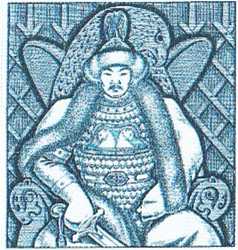 Барсбектин эң мыкты сапаттары мындан 100 жыл мурда Енисейде табылган абдан бийик таш мамыга чегилип жазылган.«Кыргызстан» энциклопедиясынанЁЗ 1. Берилген суроолор боюнча оюцарды, жообун дептеринерге жазып келгиле.а)	Барсбектин эн. мыкты сапаттарын этап бергиле.б)	Барсбек ажонун эл аралык кадыр-баркынын осүшү эмнеге байланыштуу?в)	Эмне себептен Кыргыз каганаты түрктөрдөн жеңилип калган?г)	Аскердик өнөрдүн күчтүүлүгү кандай натыйжа берет?д)	Таш мамыдагы жазуунун кандай тарыхый мааниси бар?«Уч энем» деген ырды жаттап келгиле.СОЗ ОСТҮРҮҮ САБЛКТАРЫ, ТЕКСТ МЕНЕН ШПТӨӨ
УРОКИ РАЗВИТИЯ РЕЧИ, РАБОТА С ТЕКСТАМИ§ 24. Зат атоочту кайталоо —
Повторение имени существительного► Эеке т ү ш ү р г ү л о:Зат атооч деген эмне?Энчилүү аттарга кандай сөздөр кирет?Сын атооч грамматикалык айрым өзгөчолүктөрүно карай кандай бол у гт болүиөт?Сын атоочтун кандай даражалары бар?Жонокой сын атооч капча сездоп турат жана заттын кандай белгисип билдирет?Татаал сын атооч канча создан туруп, заттын кандай белгисин корсотот?Ырды интонация менен окуй, тилиңерди жатыктыргыла.УШУНДАЙ БОЛЖай даражадагы сын атоочтордун салыштырма жана күчөтмө даражаларын томонку улгудо жазгыла:жай даража салыгптырма даража кучотмо даража таза	тазараак	таптазаак назик бийик терен кучтуу откурТекстти окуп, жаны создөрдү создүгүңөрго жазгыла. Сын атооч- тордуи алдын сызып, алардын жонокой жана татаал экендигин аныкта- гыла.ШЕКЕР АЙЫЛЫБиздип Шекер - эн чоц айыл. Үч жүздөн ашык тутуп бар. Каттаган сайын тигинден-мындан жаны уйлордун төбосүн коруп калам. Айылым осуп барат, чонотоп барат. Турган орду да малга- жанга жайлуу, суу башында. Таластын Жанарка тоосунун этегинде, эзелтен Манас делил аталган кош чокулуу тоонун§ 26. Сан атоочту кайталоо —
Повторение имени числительногоСан атоочту кайталап, зеке түшүргүло.Кандай сөз түркүмү сан атооч деп аталат?а)	Сын-сыпатын, оңү-түсүн көрсөтүүчүб)	Заттын атын, кубулушун билдирүүчүв)	Кыймыл-аракетти билдирүүчүг)	Заттын санын, эсебин, иретин көрсотүүчүТүзүлүшүпө карай сан атооч кандай болуп бөлүнот?а)	Кош жана кошмок сан атоочторб)	Эсептик жана иреттик сан атоочторв)	Жонокой жана татаал сан атоочторг)	Жамдама жана чамалама сан атоочторМаанисине карай сан атооч кандай болуп бөлүпөт?а)	Күчөтмө, салыштырма, жайб)	Жактама, шилтеме, сурамав)	Аныктама, белгисиз, тангычг)	Эсептик, иреттик, жамдама, чамалама, болчок, топ сандарСан атоочтор кандай суроолорго жооп берет?а)	Ким? Эмне?б)	Кандай? Кайсы?в)	Канча? Канчанчы?г)	Кимдер? Эмнелер?Төмөнкү сан атоочторду маанилерине карай болүн жазгыла.жыйырма беш, беш-алтыдан, онунчу, бештен үч, жүзго жакын, жетөө, кьтркынчы, экиден бир, миллион, отуздан, ондой, сегизден үч, жыйырма-отуздан, жүзгө жакын, экео, биринчи, беш жүз алтымыш.Ү л 1’ ү: Эсептик сан:	жыйырма беш.Иреттик сан:	онунчуЖамдама сан:	жетөөЧамалама сан:	жүзгв жакынТоп сан:	беш-алпгыданБолчок сан:	бештен учБерилген сүйлөмдордөн жонөкөй жана татаал сан атоочторду тапкыла.1. XIX кылымдын биринчи жарымында Россияда белгилүү сү- ротчү В. А. Тропинин жашаган. 2. Пингвиндердин узундугу§ 27. Соз өстүрүүчү текст менеп иштөө —
Работа над текстом для развития речиБерилген тскстти окуп, ма.чмунун талдап, баяндама жазгыла.РУН ЖАЗУУСУVII кылымда түрк элдеринде өздөрүнүн жазуу системасы пайда болгон. Аны рун жазуу ден атоо кабыл алынган. Аталыгпы Скандинавия жазуусуна окшоштурулуп берилген. Мында run деген соз «жашырын сыр» дегенди билдирет. Рун жыгачка же ташка они! жазылган бурчтуу жазуу. Ал биринчи жолу III кылымда Данияда пайда болгон, андан кийин бүткүл Европага тараган.1889-жылы орус окумуштуусу Николай Михайлович Ядринцев Орхон ө.зонүиөн жазуусу бар чоц эки таш тапканын маалымдайт. Ошондон сон рун жазуусу деген соз менен кошо алар «Орхон- Енисей жазма эстеликтери» доп атала баштаган. Ошентип, мындай жазлгу эстеликтепи Таластан. Ысык-Коллон. Бяткенлен. Алайлан даГМ>ЬКК+ пишитабылган. Ушундан улам кыргыздардын V кылымдан баштан Орхон- Еиисей жазмасын колдонгондугун байкоого болот. Кыргыздар түрк элдеринин ичинен алгачкы жолу жазууну жараткан эл экендигин да айтууга болот.Кытайдагы кыргыз окумуштуусу Анвар Байтур: «Кыргыздар жаңы эранын V кылымынын башында 40 тамгалуу жазууну пайдаланган» ден белгилеген.Орхон-Енисей эстеликтеринен Кыргыз мамлекетин башкарган каган Барсбекке арналган байыркы кыргыз жазуусун С. Г. Клятпторный окугаи.1893-жылы Дания окумуштуусу Вильгельм Людвиг Петер Томсен Орхон-Енисей жазмалардагы бардык тамгаларды аныктайт. Ага удаа орус түркологу Василий Васильевич Радлов да бул эстеликтерди окуп чыгып, 15ке жакын арипти далилдейт. Ал бардык эстеликтерди окуп, которуп чыгат. Бул жазмаларды азыркы жазуучулар оз заманынын учурунда айтылган дастап, кошок, поэма катары жыйынтыкташкан. Ошентип, Орхон-Енисей жазма эстеликтери түрк элдерииин, анын ичинде кыргыздардын да адабий корком мурасы катары эсептелинет.«Кыргызстан» энциклопедиясынанӨТҮЛГӨН ТЕМАЛАРДЫ КАЙТ АЛ ОО -
ПОВТОРЕНИЕ ПРОЙДЕННЫХ ТЕМII ЧЕЙРЕК§ 28. Кызматчы создөрдү кайталооТекстти окугула.САЙМАЛЫ-ТАШ АСКА БЕТИНДЕГИ ГАЛЕРЕЯСЫСаймалы-Таш - дүйнодогу эң чоц сүрөт галареясьтньш бири. Саймалы-Ташты Нарындын Кегарт дарыясыньш башында, Кетмен- Тобо өрөөнүндө жана Чолпон-Ата шаарынын аймагында гана корүүгө болот. Бул Саймалы-Ташты белгилүү археолог Александр Николаевич Бернштам изилдеген. Миңдеген жылдар бою адамдар таштарга сүрөт тартуу менен оздорү жонүндө маалымат калтырышкан. Таштардын бетине өздөрүнүн иш-аракеттери жана даошол жерлерде жашагандыгы тууралуу издерин калтырышкан. Бардыгы, болжолу жүз миңден ашык сүрот Саймалы-Таш аскаларына тартылган. Суроттер ото ар түрдүү, анткени алар ар кандай учурларда тартылган экен. Сүрөттөрдүн эц байыркылары биздин заманга чейин II миципчи кылымда тартылган деп эсептелет.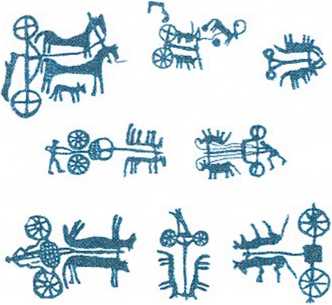 Таштардын бетинде топоз чегилген арабаларжана соколор, ошондой эле өзгочө кийимчен, канаттан жасалган баш кийим адам солекоттору тартылган. Топоздордун тулкулары эки үч бурчтуктан түзүл- гондөй корүнөт, ал эми мүйүздорү алдынкы чыгыштын байыркы кооз карапасына абдан окшош келет.Төмөнкү сүйлөмдордү тексттии мазмунуна карата толуктагыла.а)	Байыркы адамдар таштарга сурот тартуу менен ...б)	Алар өздөрүнүн иш-аракеттери жана да ...М и с а л ы: Менин досум Лоидонго барат.Сенин досуц ним?Достукту бекем сактагыла!Томопк.у сөздөрдон жаиа сөз айкаштарынан сүйлөм түзгүло. Алардын айтылыш максатына карай сүйлемдордүн аягына тиешелуү тыиыш белгилерди койгула.Келди, жай мезгили. 2. Ысыды, күн. 3. Жоиөдүк, Ысык- Колгө, биз. 4. Түштүк, кун сайын, биз, көлгө. 5. Ксчинде, кармадык, балык. 6. Чыктык тоого, бардык шаркыратмага. 7. Эс алуу, кандай сопун, колдо. 8. Чакырабыз, эс алууга, сиздерди, колго. 9. Ысык- Көлго, мүмкүнчүлүгүнөр, барбы, келип турууга, жылыга.Текстти окуп, андагы суйлемдөрдү аныктагыла.МЕНИН СҮЙҮКТҮҮ КИНОАКТЁРУМ.Менин сүйүктүү киноактёрум Сүймон- кул Чокморов. Ал 1939-жылы Аламүдүн районунун Чон-Таш айылында туулуп оскон. Сүймөнкул кичинесинен сүрөт тартууга шыктуу болгон. Ал 7-класс- тан кийин Бишкектеги сүрөт окуу жа- йына кирет. Аны ийгиликтүү аяктаган соц, окуусун Санкт-Петербургдагы Сүрөтчүлөр академиясында улантат. С.Чокморовдун устаты, улуу сүрөтчү С. А.Чуйков болгон. С.Чокморов актёрлук искусствого да абдан кызыккан. Ал кыргыз искусствосунун белгилүү актёр- лорунун бири болгон. «Жетинчи ок», «Эрте жаздагы турналар», Жамийла»,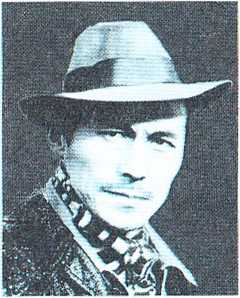 Мындай сүйлөмдө жат сүйлом I Такие предложения назы- деп аталат.	I ваются повествовательными.М и с а л ы: Айдай менен Айгерим мектетсе бирге барышат.М и с а л ы: Адамдар космоско жол ачышты.Берилген сөз жана сөз айкаштарын катыштырып сүйлөм түзгүле.Ү л г ү: Юпитер - Кун системасындагы эц чоц планета.Эн чоц планета, учкул создор, музыка, окумуштуулар менен, Мекен жонүндо, кызыктуу жомок, мектепте, күнго күйүү, компьютер, студент.Томоикү макал-лакаптарды кыргызчага которуп, маанисип түтпүндүргүлө.Береги честь смолоду. 2. Здоровье - большое богатство. 3.0т хорошего - благородство (пристанет), от дурного пакость. 4. У лодыря отговорок много.Текстти интонация менен окуп, аягында берилген сөздордүн тушуна орусчасыи жазгыла.КИНОXIX кылымдын аягында кинофильм жаратуу өнөрү пайда болгон. Фильмди жаратуу иши сценарийден башталат. Сценарийде кинофильмдин мазмуну иштелип чыгат. Анда окуянын орду, убактысы аныкталып, актёрлордун сүйлей турган создөрү жазылат. Фильмдеги каармандардын ролун аткаруучу актёрлор таидалат. Сүрөтчүлөр кийимдерди жана жасалгаларды даярдашат. Композитор фильмге музыка жазат. Фильмди жаратуучу актёрлорду, операторлорду, сүрөтчүлөрдү, гримдоөчүлөрдү кинорежиссёр жетектейт. Фильмди тасмага кинооператор түшүрөт. Фильмдеги жандуу кыймыл жана окуя адамдын жан дүйносүнө абдан таасир этет. Ошентип, кинонун таалим-тарбия гык мааниси да зор. Аиын кайталангыс каармандарын үлгү кылабыз. Атактууачылышына белгилүү сүрөтчү Семён Афанасьевич Чуйковдун салымы көп. Анын «1916-жылдагы кыргыздардын котөрүлүшү» аттуу сүрөтү чон, ийгиликке ээ болгон. Музейден Вячеслав Владимирович Нестеревдин, Александр Давыдович Древиндин жана башка орус сүрөтчүлөрдон көптөгөн эмгектерин көрүүго болот. Ошондой эле белгилүү кыргыз сүротчүлөрү Гапар Айтиев, Сабырбек Акылбеков ж. б. жараткан сүроттөр музейде илинип турат. Г. Айтиев кыргыздын эн биринчи сүрөтчүсү болгон. Талантына жараша ага Эл сүрөтчүсү деген наам берилген. Анын «Ысык-Кол - кыргыз депизи», «Тоодогу кеч», «Бозүйлөр» деген сүрөттерү ото кызыктуу тартылган. С. Акылбековдун «Кечинде» аттуу сүрөтү көрүүчүргө абдан жагат. Айрыкча Василий Васильевич Верещагиндин «Ысык- Көлдүн кечтери» деп аталган сүрөтү да жогору бааланат. Күнүге сүрот музейине кызыккандар кеп катташат.Текст боюнча суроолорго жооп берип, жай сүйлөмдөрго кеңүл коюп эрежесин айтып бергиле.Кыргыз сүрот музейи кайсы жерде жайгашкан?Ал кандай имарат?Бул музейдин ачылышына ким чоц салым кошкой?Анын тарткан сүрөттөрүн атагыла?Орус жана кыргыз элинин белгилүү сүрөтчүлорү кимдер?Гапар Айтиев ким болгон? Анын кандай сүротторүн биле- си нер?«Ысык-Колдүн кечтери» аттуу сүрөттү ким жараткан?Виз эмнеге сыймыктанабыз?ЁЗ 1. Төмоидөгү сөздордү пайдаланып бир нече жай сүйлом түзгүлө.имарат, көрком сүрөт музейи, белгилүү, ийгилик жараткан, абдан кооз, сыймыктануу, сүрот, шаар, борбор, илинип турат.Тексттин сюжетин айтып бергиле.Томөнкү тексттен этиштерди таап, алардыи түрлөрүн жана чактарын аныктагыла.БИЗДИП АТАКТУУ СПОРТСМЕНДЕРБүгүнкү чоң сиортто ийгилик жараткан үч баатырыбыз бар. Алар: Каныбек Осмоналиев, Канатбск Бегалиев, Руслан Түмоибаев. Кыргызстандын белгилүү спорт чебери Каныбек Осмоналиев жапг мезгилинен тартып спорттун оор атлетика түру боюнча маптыккан. Ал күнүгө канчалаган оордукту которүү менен матпыгып, чоң ийгиликке жетишкен. 1980-жылы К. Осмоналиев 22-Москва Олимпиадасында 247,5 кг салмакты жеңиштүү көтөрүү менен алтын медалдын ээси болуп кайтты. Мыкты спорт чебери дүйионүн төрт жолку, Европанын жана Советтер Союзунун бир нече жолку чемпиону болгон. Ал «XX кылымдын эң мыкты спортсмени» деп тааньтлды. К. Осмоналиевдин катарында спортсмендер К. Бегалиев,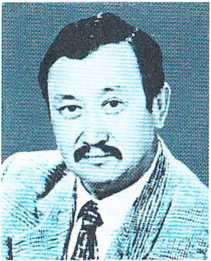 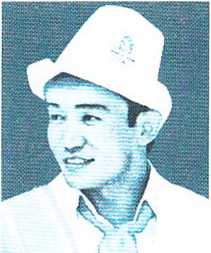 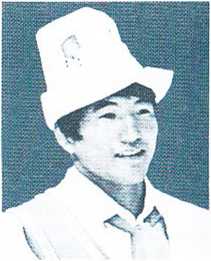 Р. Туменбаевдер да бар. Алар кыргыз жергесинде өтүлгон күрөш боюнча спорт оюндарынын жеңуүчүлөрүнетг болушкан. 2008-жылы Кытайда болгон дүйнөлүк Олимпиадалык күрөш боюнча мелдештин жеңүүчүлорү катары алардын атагы чыкты. Бул Олимниадада К. Бегалиев II орунга чыгып, күмүш медалы менен сыйланган. Ал □ми Р. Түмонбаев III орунду ээлеп, сыйлыкка татыктуу болгон. Биз бул спортсмепдерибиз менен сыймыктанабыз.йынын урматына. Олимп птаарында ар бир торт жылда ... . Бул озгочө дүңгурөгон спорттук майрам ... . Эн. биринчи заманбап Олимпиадалык оюндар 1896-жьтлы Афиныда ... . Экипчи дүйнөлүк согуштан кийин Олимпиадалык оюндар Лопдондо ... . Мына ошондон бери Олимпиадалык оюндар үзүлбөй ... . 1924-жылдан бери гама Францияда биринчи кышкы Олимпиадалык оюндар ... .Пайдаланылуучу э т и ш т е р: уюштурулган, болгон, башпгалган, жаидандырылган, ойнотулган, откорүлгон, жургузулгон.LZI Өткөн чактагы этиштерди катыштырып сүйлөм түзүп келгиле.§ 34. Этиштин учур чагын кайталоо —
Повторение настоящего времени глаголаТөмоикү сүйлөмдөрдои учур чактагы татаал этиштерди эрежеге ылайык далилдегиле.1. Комуздун добушу жагымдуу угулуп жатат. 2. Күндүн ай- ланасында миндеген майда планеталар да айланып жүрөт. 3. Байкал көлүнүн узундугу жүздөгон километрге созулуп жатат. 4. Каи адамдын оргаиизмин азыктандырып турат. 5. Жьглдыздар көлөмү боюнча бири-биринеп абдан айырмаланып турушат. 6. Көптогөн саякатчылар Түндүк. уюлга жетүүгө аракеттенип жа- тышат.Диалогду окуп, кыймыл-аракетти билдирген сөздердүн кайсы пакта экендигин түпгүпдүргүлө.ТЕЛЕФОНДО СҮЙЛӨШҮҮЖ и б е к: - Саламатсыңбы, Эрмек! Сен китеп окуп жатасыңбы?Э р м е к: — Жок, мен музыка угуп жатамын. Сепчи?Ж и б е к: - Мен комуз күүлөрүн чертип үйрөнүүдөмүн.Эрме к: Комузчулук енерго мен даты кьтзыгып жүромүн. Залкар комузчуларды этап бере аласыңбы?Ж и б е к: - Ооба, алар: Токтогул Сатылганов, Атай Огонбаев, Карамолдо Орозов, Ыбырай Туманов жана башкалар. Эрмек, сен комуз черте аласыңбы?Эрмек: Азырынча комуз чертүү ыкмаларын үйропүп жа- тамын.Ж и б е к: — Азаматсыц, каршы болбосоц бош убакьттта бирге комуз чертүүнү үйронолү?!Эрмек:- Мен макулмун, анда эмесе, көрүшкончө!§ 35. Этиштин келер чагын кайталоо —
Повторение будущего времени глаголаКөп чекиттин ордуна келер чактын тиешелүү жак мүчөлөрүн улан, көчүрүп жазгыла.Мен кечинде опера-балет театрына бара... . 2. Меймандар копул которүш үчүн музыка угуш... . 3. Орус композитору М. И. Глин- канын кереметтүү музыкасы менен сил ер жакында тааныша... . 4. Комуз чертил когптоп, ыр тогүп ырдаган ак таңдай акындардын концертине бара... . 5. Сен таланттуу ырчылардын конкурсуна катыша... .Диалогду окуп, анын нсгизинде ким капдай музыкага кызы- гаарып талкуулап маектешкиле. Келер чактагы этиштерди эрежеге ылайык аныктагыла.Куба н: - Аман, сен музыкага кызыгасыцбы?Аман: Ооба, мен айрыкча кыргыз эл аспаптар оркестринин музыкасын угамын. Сага кандай музыка жагат?Куба и: - Ооз комуз күүлөрүн угууну жактырамын.Аман:	Анын кубулжуган добушу жагымдуу жанауккулуктуу. Сен ооз комуз кага аласынбы?К у б а н: - Албетте, ооз комузда «Тагылдыр тоо», «Керме-Тоо» аттуу күүлорүн ойноймун.Аман: - Абдаи жактлы, мен эртең Кыргыз мамлекеттик К.Орозов атындагы эл аспаптар оркестринин концертине барганы жатамын. Мени менен бирге бара аласынбы?К у б а н: Ата-энем уруксат берсе, сени менен бирге барамын. Эл аспаптар оркестринин музыкалык чыгармаларынан угуп, көңүл ачабыз.Ама и: - Сенин макул болгонуца мен ыраазымын! Сен сүйгөн ооз комуз күүлөрүнөн да угабыз.Текстти окугула.КАРАМОЛДО (ТОКТОМАМБЕТ) ОРОЗОВ
(1882-1960)Кыргыз элинип таланттуу комузчуларынын бири - Кара- молдо Орозов. Ал Ысык-Көлдүн Корумду айылында 1882-жылы торолгон. Анын атасы Ороз комузду жакшы черте билгеи. Ал баласы Токтомамбетке да комуз үйрөткөн. Зээндүү бала комузчулук онорго ээ болот. Ал чон комузчулардын күүлорүнТоонун бийиктигинби? — деди анда Мендей,— аны ага чьтккандар эсептейт...- Лида дециздердин терендигин чогүп кеткендер эсептейби?«Мендей жана Сендей» С. РысбаевТомөнкү сүйлөмдөрдөгү көп чекиттин ордун суроолуу сөздөр менен толуктагыла.... адамдын ден соолугун чындайт?... симфониялык музыканы жакшы түгаүнөт?... окуучуларга талыкпай билим берет?Дем алуу, жашоо үчүн ... керек?... китептер сага жагат?Сен ... класста окуп жатасың?Жылдыз ... Москва шаарына учат?Текстти коркам окуп, мазмуну боюнча суроо-жооп аркылуу сүйлөшкүлө.БЕШИК ЫРЫБешиктеги иаристе мукам ьтр менен кошо термелет. «Алдей, алдей, ак боном, ак бепгикке жат, боном» деп башталат элдик бешик ыры. Бешик ыры байыртан эле ырдалып келет. Мындай ыр дүйнөнүн ар бир элинде бар. Бешик ырынын милдети - наристени сооротуп, уктатуу. Бешик ырында ата-эненин, ага-эженин балага бол гон мээрими, сүйүүсү күчтүү сезилет. Бешик ыры аркылуу ата-эне чүрпосүнүн келечеги жонүндө ой-тилегин, кыялын, санаасын айтат.Айланайын чырагым, Колго бүткөн убагым. Жакадагы кундузум, Асмандагы жылдызым.чечмелегиле.Грудной (колыбельный) ребенок пять раз слиняет) т. е. еще много раз изменится).- Получится ли из младенца бек, как знать?Путевый жеребенок с привязи рвется, путевый ребенок- из колыбели.адабий дүйнесүп байытуу —	даражага жетүү —баалуу керемет —	асыл мурастар —башынан чоң кыйыпчылыктардм өткөрүү —Тексттин мазмуну боюнча коп чекиттин ордун толуктан жазгыла.Ч. Айтматов кантип кыргыз алии дүйно жүзүнө ... ? 2. Аньш чон атасы кандай онорго ээ...? 3. Чои энеси кантип анын жан дүйносүн ...? 4.Ч.	Айтматовдун балалыгы капдай ...? 5. Аньш чыгармачылыгы эмнеден ... ? 6. Ал кандай чыгармаларды ...? 7. Анын чыгармаларындагы кайсы каармандарды этап 	? 8. Залкар жазуучу кимдердиндаражасына ...? 9. Кайсы каармандарды үлгү ...?Томөнкү жай сүйломдөрдү суроолуу сүйлөмдоргө айландыргыла.Ч. Айтматов - кыргыз адабиятынын көрүнүктүү жана атактуу өкүлү. 2. Улуу жазуучу бүткүл дүйнөго белгилүү. 3. Ал «Жа- мийла», «Ак кеме», «Эрте жаздагы турналар», «Дениз бойлой жорткон Ала-Дөбөт» аттуу повесттерин жараткан. 4. Биз анын чыгармаларындагы он, каармандарды үлгү кылабыз. 5. Ч. Айтматовдун жараткан чыгармалары биз үчүи көөнорбөс мурас.Жогорку текст боюнча түзүлгөн суроолорго жооп берүү аркылуу бири-биринер мспен маектешкиле жана суроолуу сүйлом менеп жай сүйлөмдүн байланышып далилдегиле.Текст боюнча жаны сөздордү жаттоо жана сүйлөөдо пайдалана билүү.«Менян сүйүктүү жазуучум» аттуу темада текст түзүп келүу.§ 38. Суроолуу сүйлом боюнча машыгуу,
көнүгүү иштери — Упражнения для приобретения
навыков по составлению вопросительных предложенийТомөнкү жай сүйлөмдөрдү суроолуу сүйлөмдөргө айландыргыла.Леонардо да Винчинин атактуу сүрөтү — «Мона Лиза». 2. Ма- мьгры гүлү Кыргызстандын бийик аска-тоолорунда осот. З.Улуу Манас атабыздын бүткүл өмүрү эли-жерин коргоо менен откон. 4.Англис жазуучусу Редьярд Киплинг «Маугли» жомогун жазган. 5. Италиянын Милан пгаарында «Ла Скала» аттуу атактуу опера театры бар. 6. Географтар Дүйнөлүк океанды төртко белүшкон.Төмөнкү суроолорго жооп берүү менеп «Менип досум» аттуу текст түзгүло.Сенин досуи барбы? 2. Анын аты ким? 3. Ал канчанчы класста окуйт? 4. Досун жакшы окуйбу? 5. Артыкча ал эмнеге- Тумандан коркобузбу? деп Мылгун ого бетер опурулду,— Сүзө беребиз дейм!Түшүндүибү, Эмрайин чоң сакал, сүзө беребиз дейм! Түшүн- дүнбү?Кирискинин үройү учту.Ч. Айтматов. «Дециз бойлои жорткон Ала-Добот»Томөндө берилген создөрдү пайдаланып, суроолорго жооп бергиле.Эмненин көпчүлүк болүгү азот менен кычкылтектен турат?Шамал эмнени тазартып турат?Эмне бизди курчап турган бардык нерселерди кысып турат?Биздин жер планетабыз кандай аба катмары менен курчалган?Кандай илим аба ырайын изилдейт?П а й д а л а н ы л у у ч у создор: аба, жаман абаны, метеорология, тунук, абанын.Диалогду интонация менен окуп, суроолуу сүйлөмдөрго көнүл бургула. Ушул үлгүдо силер да маектешкиле.ТААНЫШУУТөмөнкү жай сүйлемдөрго суроо бергиле.Колибри - дүйнодогү эц кичинекей жана кооз чымчык. Анын салмагы бир жарым, эки грамм болот. Колибринин эң чоңу чабалекейдей бар. Аларды алп колибри деп аташат. Бул чьтмчыктардын оңү-түсү жарыктын тийишине жараша кубулуп көрүнөт. Колибри Борбордук жана Түштүк Амсрикада жашайт. Эл аралык утомдар аны сактайт жана коргойт.Суроолорго жооп берүү мелен чакан текст түзгүлө.1. Сен мектепти аяктагандан кийин кайеы окуу жайына тапшыраеың?Диалогду ролго болүп окугула. Буйрук сүйлөм менен жай суй- ломдун байланышына көңүлүпөрдү бургула.МЕДИЦИН А ЛЫК ТЕЗ ЖАРДАММен ооруп калдым, врачты чакырыцызчы.Ооба, мына тез жардам келип калды.Саламатсызбы, эмнениз ооруп жатат?Вашим. Чыйрыгьгп да жатамын.Качантан бери ооруп жатасыз?Кечээ кечтен бери.Кана, оозуңузду ачыңыз. Тилипизди корсөтүңүз. Этиңиз ысып турат. Сизге суук тийип калыптыр.Дары жазып бересизби?Албетте, мына бул рецепт менен дарыларды альтп ичиңиз.Чон ырахмат, Сизге абдан ыраазымын!S Төмөнкү жай суйломдерду буйрук. сүйлөмдоргө айландыргыла.Улуу кишилерге жол беребиз.Толубайдай сынчьт болобуз, Токтогулдай ырчы болобуз.Кыргыз тилинде сабаттуу сүйлойбүз.Бүгүн бүтчү тити эртеңкиге калтырбайбыз.Алтын албайбыз, ал кыш гана алабыз.Сабакка кечикпей барабыз.Ү л г ү: Улуу кишилерге жол беребиз. — Улуу кишилерге жол бергиле!§ 41. Буйрук сүйлөмдүп жай сүйлөм менен байлапышы — Связь побудительного предложения с повествовательнымЫрды корком окуп, апы жаттагыла.Асан Каигыньт сана/ насыятынан§ 42. Көнүгүү, машыгуу иштери -
Упражнения для приобретения навыковТөмопкү текстти окуп, буйрук иретипде айтылган сүйлөмдөрдү тапкыла.Женишбек чуркап кирет да, жашынып калат.Сапай менен Борбук анын артынан киришет. Жеңишбекти издешет.Борбук:- Сапай!.. Сапай! Быякта экен, кармадым. Бери кел... Келе шапкемди!Сапай:- Ай, барбаганын аз келгенсип, шапкесин эмне ала качасың, ыя? Бер азыр!Борбук:- Келе дейм шапкемди!Ж е ң и ш б е к: - Ме!.. Кеткиле!.. Кеткиле дейм короомдон!.. Болбосо, бирди көрүп каласыңар!Б о р б у к: - Эр болсон тийип корчу!Женишбек: - Коркот дейсиңби? Коркот дейсиңби?! Мына!.. (Борбук экоо кармаша кетет).Сапай:- Борбук... Борбук... (Борбук жыгылып калат).Борбук (жардамга чакырып). - Сапай!.. Сапай!..Жецишбе к: (Сапайга) - Жакындаба!.. Тур дейм ары!С а пай:- Айт азыр ачыгыңды, барасыңбы?!Борбук: - Барасыңбы, жокпу?Женишбек: - Барбай эле койдум!«Атаныи тагдыры», Б. ЖакиевТөмопкү соз айкаштарынан буйрук сүйломдөрдү түзгүло.Улуттук баш кийимдерин баалоо. 2. Сүрөттор боюнча аңгемелешүү. 3. Ата-энени сыйлоо. 4. Накыл кептердин маанисин түшүнүү. 5. Оюңарды баяндап берүү. 6. Эмгекчилдикке тарбиялоо.Жагымдуу жагдай түзүү. 8. Ата Мекенице кызмат кылуу. 9. Экиден маектешүү. 10. Ата салтын улантуу.М и с а л ы: Жашасын, бактылуу балалык!Томөнкү сүйломдөрдү кечүрүп жазып, иитонацияга көңулүно бургула.1. Туулган күнүң менен! 2. Дүйнодо тынчтык болсун! 3. Нооруз майрамьшыз менен! 4. Жаны жыл ырыс-ынтымак алый келсин!Ишиңиз ийгиликтуү болсун! 6. Ата-энелерге урмат жана сый!Жашасын элдердин бекем достугу! 8. Ар дайым Күн болсун!Ден соолугунуз чын болсун!Төмөнкү текстти корком окуп, илсптүү сүйломдордү тапкыла.БААРЫНАН ЭМНЕ СУЛУУ?Ойлоичу, дүйнодө баарынан эмне сулуу? Менимче, баарынан кец дүйнөгө нуруи тегиз чачкан күн сулуу! Анан да, күн нуруна нурданган гүл сулуу! Жүзү гүлго окгпоп жадыраган бактылуу бобок сулуу! Анан да, жаш бөбөктү эмизип отурган бактылуу эне сулуу!Насаат сөздөрдү көркөм окуп, которгула жана жатка билгиле.Билим алсан, урмат-сый алый келет, Билим сага акыл-ой, кубат берет!Билим дециз - түбү да, чеги да жок, Канча сузсан азайбайт, толо берет!Канча билсен, оптончо үйрөн, оку, Билимдүү тилегине дайым жетет.Билимине мактанган билимсиздер, Билгеним аз дегендер - копко жетет!салынат. Электрондук китепканадаи каалаган чыгармаларды окуп, кинофильм көрүп, музыка, обондуу ырларды укса да болот. Мындай эсептешкендик менен дүйпөлүк билим мейкиндигине аралаптабыз.? 1. Компьютер кайда кецири колдонулууда?Мектеп окуучулары менен студенттер билимдерин кантип тере! щетишет?Басма ишипде компьютер кандай милдет аткарат?Дүйпо элдери бири-бири менен кантип байланышат?Томөнкү сөздордү байланыштырып илептүү сүйломдөрдү түзгүло.билгиле, пайдалана, компьютерди;кандай сонун, интернет, саякатка, аркылуу, чыгуу;кылым, компьютердик, жашасын;байланышууну, үйрөнгүло, аркылуу, интернет;жетишкендигине, сыймыктанабыз, илим менен техпиканын, бүгүнкү;Текстти окуп, о.ч оюнарды айтып бергиле.МЕН ПРОГРАММИСТ БОЛГУМ KE.JIETМен Компьютерре абдан кызыгамын. Бул мен үчүн өзүнчө бир жацы дүйнө! Компьютер адамга. Караганда миллион асе тез эсептөө жүргүзө ала турган электрондук түзүлүш. Ал киргизилген маалыматтарды кабыл алып, аны пайдалануу үчүн түшүнүктүү кылып кайрадан иштеп чыгат. Меиин эң жакшы көргөн сабактарым - математика, физика жана информатика. Үйүмдө компьютерим бар. Мен компыотерде коп иштеймин. Анда дилбаян жазуу ыцгайлуу, анткени оюн өзгөргон сайын текстти ондой берүү женил. Ошондой эле үй таптпырмаларды, конспект жана рефераттарды да компьютерде аткарамын. Интернет аркылуу саякатка чыгамын. Мени кызыктьтрган ар кандай маалыматтарды аламын. Керектүү тарыхый фактыларды тактаймын. Каалаган музыка, обондуу ырларды да угамын.§ 46. Сүйлөмдүн түрлерү боюнча алган билимдерин жөнгө
салуу -Систематизация знаний по видам предложенийЫрды корком окуп, жаттагыла.ЭНЕ-САЙЭне-Сай, сендей жайкын ©зон барбы?Эне-Сай, сендей жаркын мекен барбы?Эне-Сай. сендей кыйын азап барбы?Эне-Сай, сендей ыйык азат барбы?Эне-Сай, сендей жайкын өзөн болбос!Эне-Сай, сендей жаркын мекен болбос!Эне-Сай, сендей кыйын азап болбос!Эне-Сай, сендей ыйык азат болбос!Ч. Айтматовжайкын — спокойно, тихо, мирно	азап мука, мучениеозоп - горная долина с речкой	ыйык священный, прино-жаркын светлый, лучезарный	сящий счастьеазат свобода'Гөмөнкү соз айкаштарын катыштырып, илептүү, буйрук сүйлөмдөрдү түзгүлө.Тартинтүү болуу. Жакшы окуу. Кыргыз тилин үйрөнүү. Улууларды урматтоо. Компьютер үйрөнүү. Келечекке ише.нүү. Мекенди коргоо.Сүйлөмдордү кыргызчага которуп, кандай сүйломдөр экендигин түшүндургүло.Ребята, не опоздывайте на уроки. 2. Уважаемые учителя, после уроков зайдите в компьютерный кабинет. 3. Фермеры, хорошо подготовьтесь к весне. 4. С днём учителя! 5. С новым годом! 6. Как прекрасно на Ыссык-Куле! 7. Да здравствует мир!Коп чекиттип ордуна тиешелүү сөздөрдү коюп, сүйлөмдөрду кочүрүп жазгыла.... илгсри болсун! 2. Силердин бизге жиберген ... ыракмат!3. Биз ... үчүн күрөшобүз! 4. Кыргызстанда ар дайым ... болсун!Ар дайым ... болсун! 6. Өркүндои оссүн ...!Пайдаланылуучу с о з д о р: тынчтык, кун, куттуктооцорго, Мекеним, иш, бейкут жашоо.эмгектенишет. Жапттар ондүрүштө, илим-билим жана маданий чөйрөлордө кыймылдаткыч күч болушат. Бош убактыларында ден соолугуна кам көрүшөт. Саякатка чыгышат, алыскы олкөлөрго барышат. Эс алуу жайларында болушат.Дүйнө жүзүндогү бардык адамдарга тынчтык керек. Адамзат бүткүл дүйнодө тынчтыкты сактоо үчүн күрошөт. Ар дайьгм Күн болсун! Жор үстүндо бактылуу балалык өкүм сүрсүн!Сөздүктү иайдаланып, сүйлөмдордү толуктагыла.Адамзатка ... керек. 2. Адамдар	 каалашат. 3. Жапттарилим-билим жана маданий чойролердо 	 болушат. 4. Бей-кутчулукта биз 	 кам көрөбүз. 5	 окуучулар	мектепкебарышат. 6. Алар 	 эс алышат. 7. Бардыгыбыз бүткүл дүйнодө	 үчүн күрошөбүз. 8. Ар кандай кесиптеги адамдар 	 9. ... ... жана 	 жаштар	алдьтга умтулушат. 10. Бейкут жашоодоадамдар көрүнүктүү жерлерге 	 11.	... Бактылуу балалыкүчүн камкордук көрүүдо.Тексттин мазмуну боюпча түзүлгөн суроолорго жоои бергиле жапа сүйломдүн түрлорүнө карай аныктагыла.Тынчтыкта жашоо кандай болот?Балдар жана кичине бобөктор кайда барышат?Алар эмнеге умтулушат?Ата-энелер кандай эмгектенишет?Бардык .жерлерде жаштар кандай күч болушат?Адамдар эмне үчүн күрөшот?§ 48. Сүйлемдүн түрлөрү(жай, суроолуу, илептүү) боюнча көнүгүүлор —
Упражнения по видам предложений
(повествовательные, вопросительные, восклицательные)Текстти корком окуп, тыпыш белгилсрине копул бургула.Өзүнүн тосмосунда эле балык болуп замат- та кубулуп кетсе. Тап- такыр эле суу астьт ме- нен жүро бермек эмес, маал-маалы менен суу- дан банты н чыгарып, эки жагын каранып, Кызыл жардыя түбүнон отмок, шаркыратма жерлерден чулп ыргып, суу түбүнө сүңгүп, кайра ак кобүктүү шарга калкып чыгып, тоо-токойду сызып отмок. «Кайыр копт, Танке-Ташым!», «Кайыр кош, Вөрү-Ташым!» - деп корумдары менен коштошуп отмок. Короо жайдын тушуна келгенде суудан ыргып чыгып, куйругун чапкылап кыйкырмак: «Кош, таята жакында кайра келем!» Таята, таенеси да, Бекей таежеси да,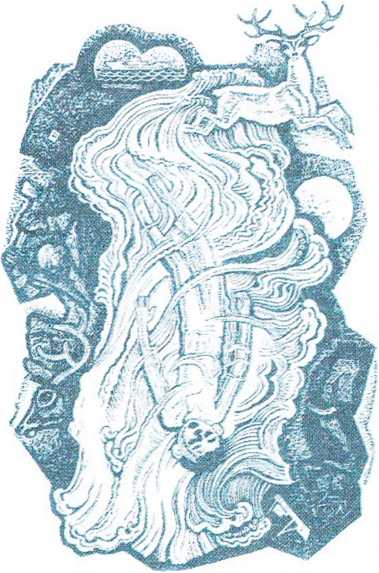 окшогондордун далайы кетпеди беле. Кана, алардын канчасы кайра айлына кайтып барды? Сен өңдонүп уулун күткөн аталар аз змее го...А к ы л бек:- Болотбек! Болотбек!.. Баары бир сен келесин,! Келүүгө тийишсин! Күтом сени! Мен олбой сени күтүп жүрө беремин!Б. Жакиев, «Атанын тагдыры»Уулун күткон Лкылбск атанын ички сезимин сүрөттөп бергиле.Болотбектин кайраттуулугун сүроттөгүлө.Сүйлөмдордүн аягына тыныш белгилерин койгула.Акылбек ата урушка кеткен уулун абдан сагынды... 2. Уулум, качан келип комузунду колуна аласың... 3. Уулум, кыял-жоругуиду сагындым.„ 4. Аталар чыдамсыздык менен уулдарын күтүүдө... 5. Урушка кеткен жеке эле мен белей, ата... 6. Алардын канчасы кайра айлына кайтып барды... 7. Мен сени олбой күтүп жүрө беремин... 8. Уулум, баары бир сен аман-эсен кайтып келесин....Суроолорго жооп бергиле жана сүйлөмдордү аныктагыла.Акылбек ата кимди абдан сагынды?Акылбек атанын уулу Болотбек. кайда эле?Урушка жеке эле Акылбек атанын уулу кеткенби?Акылбек ата уулунун уруштан аман-эсен кайтып келээрине ишенеби?Тынчтык жана жециш жонүндө ураан жазгыла.Төмөнкү сөздөрдүн синонимдерин таап, жай сүйлөм түзгулө.1. Уруш -	2. кыял-жорук -	3. күтүү -	4. уулу -Сүйлөмдордүн түрлорүно карай диалог түзүп келгиле.§ 50. Сүйломдүн баш жана айкыпдооч мүчөлөрү —
Главные и второстепенные члены предложенияЭмне кылат? — күрошот, ...Эмне кылышат? — оорукаиада иштешет, ...Эмне кыламын? — келип турамын, ...Суроолорго жооп жазып, сүйлөм мүчолөрүн аныктагыла.Кандай кесиптерди билесицер?Ата-энеңер кайсы кесиптин ээси?Атацдын кесиби сени кызыктырабы?Ал эми апаңдын кесибичи?Кимдиц атасы меиен апасы врач болуп игптейт?Адамдын ден соолугу, омүрү үчун ким күрошөт?Оорулууларга медициналык тез жардамды кимдер корсөтөт?Оорулуулар кандай мамилеге муктаж?Төмөнкү медициналык термипдерди пайдаланып сүйлөм түзгүлө.пациент — дарыгердин кабыл алуусуна ооруп келген адам;рецепт оорукчандын диагнозуна жараша жазылып берилген дары-дармектин тизмеси, дозасы жаиа ичүү убактысы;диагноз - оорунун аталыпгы (мисалы, бронхит, гепатит ж. б.);градусник - дененин температурасын өлчөгүч;операция - дененин ооруган жерин союу;хирургия - операция жасоочу оорукана бөлүмү;рентген - ички органдарды корүүчү медициналык аппарат;артериялык давление - кан басымы.«Мен врач болгум колет» аттуу тексттин негизинде мазмунун айтып бергиле.§ 51. Сүйлемдүн ээси —Главный член предложения — подлежащееда которулган. «Манастын» кои варианттары жана айтуучулары бар. Алар манасчылар деп аталат. Эпосто Бакай ата, Кошой балбан, чебер уз Каныкей ала, чоролор: Алмамбет, Чубак, Сыргак жала башка каармандардын ак ниеттик, акылмандык, калыстык жана сарамжалдуулук сапаттары даңазаланат. Эпосто Коңурбай, Жолой, Абыке, Кобош сыяктуу терс каармандардын канкордугу, арамдыгы, чыккынчылыгы, эки жүздуүлүгү да берилет.Кылымдар бою коз карандысыздык, эркиндик үчүн кыргыз элинин жүргүзгон күрөпгторүн ушул дастандан окуп билебиз.? 1) Кыргыз элинин баатырдык эпосу кандай аталат?Бул дастанда ким жөнүндө баяндалат?Улуу эпос кандай казына?Эпос канча бөлүмдон турат?Эпос жөнүидө дагы кандай маалыматтарды билесинер?Төмөнкү сөздордү байланыштырып сүйлөм түзүп, суроо берүү менен суйлөмдун ээсин тапкыла (жазуу түрүндө).Кыргыз эли, сыймыктанат, менен, «Манас» эпосу. 2. Манас ата, каарман, эпостогу, эн башкы, болуп эсептелет. 3. Биздин окуучулар, анын, жети осуятын, мазмунунан алынган, билишет.Улуу манасчылар, өздөштүргөн, онөрүн, «Манас» айтуу, абдан жакшы. 5. «Манас» эпосуна, кызыгышат, бардыгы, ото.Сүйлөмдөрдү маанисипе карата толуктап, сүйломдөрдүн ээсин суроо берүү аркылуу тапкыла.... бүткүл омүрүн Ата Мекенин коргоого арнаган.а)	баатыр	в) Манас атаб)	акылман	г) Жакьш байАтактуу манасчы 	 Ысык-Көл аймагындагы Ак-Өлөнайылында туулган.М и с а л ы: Кыргыз тили биздин улуттук пгилибиз болуп эсептелет.Билим илу у ийне менен кудук казгаидай.Женской жана тутумдаш ээлүү сүйлөмдөрдү оз-өзүнчо бөлүп, кочүрүп жазгыла.Адам ойго тойбойт, борү койго тойбойт.Калп - ырыс кесет.Кыңыр иш - кырк жылдан кийин билинет.Кылыч жараеы бүтөт, тил жарасы бүтпөйт.Күн караган - суукка тоңот, бай караган - ачтан өлөт.Озунган утат.Төмөнкү сүйломдөрдөгү көп чекиттин ордуп жөнокой жана тутумдаш ээлер менен толуктап дентеринерге жазгыла.1. Жыл мезгилине жаратпа ... өзгөрүи турат. 2. ... асыл тукумдуу уйлары менен дүйнөгө атагы чыккан. 3. ... тазалыктын, назиктиктин символу катары даңазаланат. 4. ... «Илиада» жана «Одиссея» поэмасын чыгарган. 5. ... майдын алгачкы күндөрүндө, жангак менен талдан кийин гүлдөйт. 6. ... бардык эле элдерде 1-январдан башталбайт. 7. ... саатына 50 километрге чейинки ылдамдыкта сүзүшөт.П а й д а л а ныл уу чу с о з д о р: Ак кайыц, делъфиидер, Гомер, Ак куу, аба ырайы, Австрия, Жацы. жыл.Диалогду эки-экиден окуп, сүйлөмдүп баш мүчөлөрүн тапкыла.МЕКТЕПТИН КИТЕПКАНАСЫ11ДАВладик: Саламатсыңбы, Каныкей?К а н ы к е й: - Саламатсыңбы? Сен экзамендерге кандай даярданыи жатасың?Владик: - Мен китепканага кыргыз тилинен экзамендик дилбаяндарды жазууга келдим.К а н ы к е й: - Албетте, кыргыз тили жана адабияты мугалимибиз сабакта дилбаяндардын темаларын жаздырган.Влади к: - Менин ишим оңунан чыкты. Сага жолукканыма кубанычтамын. Кана эмесе, итпке киришели!Кыргыз улуттук китепканада илимдии 	 боюича	бөлүмдорбар.Китепкана боюича эки-экиден маектешүүгө даярданып келгиле.§ 53. Ээпин милдетип аткаруучу сөздор —
Способы выражения подлежащегоМ и с а л ы: Мугалим (ким?) класска кирди. Сабак (эмне?) башталды.Окумуштуулар (кимдер?) бизди илимий жацылыктар м.енен тааныштырышты. Ысык-Көлдун жээгине коптвгнп эс алуу жайлары (эмнелер) жайгашкан.М и с а л ы: Мен (ним?) дилбаян жазып жатамын. Баз (ким?) жетинчи класста окуйбуз.Ал (эмне?) шаардын борборунда жайгашкан.Алар (эмнелер) жылуу жактарга карай учуп кетишти.Бул (кайсы) - Т. Атаев атындагы орто мектеп.М и с а л ы: Билимдуу (ким?) эмгегине ишенет, билимсиз ( ким? ) тушу но ишенет.Экоо (канчоо) республикалык олимпиадага катышат.Каран тургандар (кимдер) балдарга жардамдаша баш- ташты.Көп чекиттин ордун тексттин мазмунуна карата толуктап, сүйлөмдөрдүн ээсип тапкыла.... чыгармаларында элдик легендаларды, жомокторду жана мифтерди пайдаланып жазган. 2. ... өзүнүн символу «Ак кемесине» карай сүзүп кетет. 3. ... «Эрте келген турналар» повестиндеги Сул- танмурат менен Мырзагүлдүн аруу сезимдерине таасирлендим. 4	оз өмүрүн Кирисктин аман калышына арнашкан. 5.Жазуучунун ... окурмандардын жан дүйнөсүн байытат. 6. Анын чыгармаларыидагы ... адамдарды ар тараптуу ой жүгүртүүгө багыт берет.Сүйлөмдордүн бапт мүчөлөрүн таап, кайсы соз түркүму ээнин милдетин аткарып жаткандыгын эрежеге ылайык аныктагыла.1. Мен Ч. Айтматовдун кызыктуу чыгармаларын окуп жатамыи. 2. Ал бизге үлгү, акылман, эмгекчил каармандарды жараткан. 3. Биз чыгармалардын мазмуну аркылуу адам сапаттарын талдайбыз. 4. Чыгармалардагы каармандар дүйнөнү озгөртсө, дүйно каармандарды озгөртөт. 5. Окурмандар идеалдуу каармандарды оз жашоосунда өрнөк кылышат. 6. Ч. Айтматов сөздүн керемет күчү менен окуя, корүнүштердү баяндайт.Ч.	Айтматовдун чыгармаларынын пегизинде текст түзүп, айтып бергиле.Сенин сүйгон китебиң жөнүндө.Чыгармадагы негизги ой, окуя жана көрүнүтптөр.Сага үлгү, орнок болгон каармандардын сүроттолүшү.Адамдык. салаттардын даңазаланышы.Чыгарманын таалим-тарбиялык идеясы эмнеде?§ 54. Көнүгүү, соз остүрүү —
Упражнения и развитие речиТөмөнкү ыр саптарындагы Манас атанын сын-сыпатына, мүнезүнө, касиетипс карата берилген классикалык портретти кыргызча, орусча коркем окуп интонацияга коңүл бургула.МАНАС АТАНЫН СҮРӨТТӨЛҮШҮ.Исто - самое жаркое время года. Летом небо ясное и безоблачное. Дни долгие, а ночи короткие и темные. Лето дарит людям фрукты и овощи. Приятно провести это время у моря или где-нибудь за городом.Осенние месяцы - сентябрь, октябрь и ноябрь. Дни становятся короче, солнце теряет свою силу. Часто идёт дождь. Это время сбора урожая.Зима также длится три месяца: декабрь, январь и февраль. Становится холоднее день ото дня. Редко светит солнце и часто идёт снег. Итак, у каждого времени года есть свои прекрасные стороны. Поэтому мы должны радоваться любой погоде.Берилген суроолордун жообуп жазып, сүйломдөгу ээнин астын сызгыла.Бир жылда канча мезгил бар? 2. Жа.з мезгили качан башталат? 3. Жазында аба ырайы кандай болот? 4. Сен жай мезгилинде кандай эс аласыц? 5. Жайында Ысык-Колге барып эс аласынбы? 6. Жер-жемиштер, жашылчалар качан бышып жетилет? 7. Куз мезгилинде түшүм жыйноодо ата-энеце жардам бересицби? 8. Кыш мезгилинде жаратылыш кандай бодун озгорот? 9. Сен кайсы жыл мезгилин айрыкча жактырасыц?Q Сага кайсы жыл мезгили жагат? Маек түзуп келгиле.§ 55. Көнүгүү, машыгуу иштери — Приобретение навыковТекстти окуп, сез айкаштарын тапкыла.ГЛОБАЛДЫК ТОО САММИТЫБиздин республикада тоо чон мааниге ээ. Тоолор - би.здин олкөнүн онүгүү ресурстарынын бири болуп саналат. Учурда тоо аймагында жашоонун деңгээли томон. Too аймагынын жашоочулары үчүн тиешелүү шарттар жетишсиз. Мындай кырдаал адамзаттын осүп-өнүгүү сферасында чоц жолтоо болот. Адамзаттын онүгүү этабы ден соолугуна, билимине жана жашоосуна жараша болот. Ушуга байланыштуу «2002-Эл аралык Too жылы» деп жарыяланган. Бишкекте глобалдык тоо саммити өткорүлгөн. Too саммитине чет элдик өкүлдөр да катышкан. Бул сферадагы катаал маселелер каралган. Негизги үч муктаждык : чын ден соолук, билим алуу, жетиштүү кирешеге ээ болуу аныкталган. Булар татыктуу өмүр сүрүүгө абдан керек.М и р б е к: - Мен Гималай, Памир, Анд, Кавказ тоолорун билемин. Эн бийик тоо - Гималай болуп эсептелет. Анда дүйнодогү эң бийик чоку Жомолунгма жайгашкан. Анын бийиктиги дециз деңгээлинен 8848 метр. Бул бийик чокуга алъпинисттер чыкканбы, сен билесинби?Б а к ы т: - 1953-жылы гана непалдык Тенцинг менен жаңы зеландиялык Хиллари биринчи жолу чыгышкан. Гималайда бийиктиги 8000 метрден ашкан даты 10 чоку бар. Алардын көбүнө алъпинисттер чыгышкан. Сен эи узун тоо тизмеги жөнүндө айтып бере аласыңбы?М и р б е к: Жер жүзүндөгү эи узун тоо тизмеги Түпттүк Америкадагы Анд тоолору. Ал түндүктон түштүктү карай 9000 километрге созулат. Кавказ тоолорунун эи бийик чокулары кайсы?Б а к ы т: - Эльбурс жана Казбек. Кыргызстан да тоолуу өлкөбү?М и р б е к: - Албетте, алар Кан-Тенир Too, Какшаал-Тоо, Теңир-Тоо, Кыргыз Ала-Тоосу, Күнгөй Ала-Too, Тескей Ала-Тоо, Сары-Жаз кырка тоосу жана башкалар. Сен биздин олкодөгү эн бийик чокуну атачы?Б а к. ы т: - Жапылбасам, Тенир-Тоодогу Жеципг чокусу. Анын бийиктиги дециз денгээлииеи 7439 метр.М и р б е к: - Ооба, туура айтасын, ал дүйнөдөгү эн бийик тоолордун катарына кирет. Эми бул маалыматтар ботонча биз мазмундуу текст түзобүз.Жогорудагы диалогдун мазмунунан ким? кимдер? эмне? эмпелср? - деген суроолорго жооп бсрүүгеп .чат жана ат атоочторду көчүрүп жазгыла. Алар сүйломдө кандай кызмат аткарып жаткандыгын түшүндүрү бсргиле.Текстти окуп, сүйломдүн баш мүчөлөрдү тапкыла.КОШОЙДУН КАРА-ТООСУКошойдун Kapa-Тоосу Ала-Too түзүмүндөгү тоо. Нарын жана Ат-Башы ороонүпүн рртосунда, Нарын тоо тизмегине кирет. Узундугу 27 километр, орточо бийиктиги 3530 метр, эн бийик жери 4066 метр Кошойдун чокусу деп аталат. Бул тоо «Манас» эпосундагы каарман Катагандын Кан Коптоюнун кароолу бол гон. Кара-Тоонун чокусундагы Манастын ордосунда туруп Коптой баатырдын: «Балдар атка чоп салып койгула, малды сугаргыла, чыгаргыла» - дегени угулуп турчу экен.1. Ала-Too түзүмүндөгү тоо каидай аталат?Анын узундугу жана бийиктиги канча?базаларды кордүк. Кол жээгинде өскөн чычырканак, ит мурун, бору карагат, чие, чекенде бадалдарын да көрдүк. Мамлекеттик корукка алынган кол аймагында ак куу, ордок, боз каз жана башка куштар мекендейт экен. Отпондой эле жээгинде кыргоол, коён, ондатра жана башкалар кобойген. Ал эми балыктын остүрүлүп жаткан жыйырма эки түрүн: кек чаар, чабак, форель жана батпкаларды билдик. Кел жээгине дарактар, жемиш бактары өстүрүлүп, жашылдандыруу башталганына биз кубандык. Ысык-Келдун табиятына, өсүмдүкторү менен айбанаттар дүйнөсүнө суктанып кайттык.Төмөнкү жаиы сөздордү которуп, создүккө кочүрүп жазгыла.суктануу —	мамлекеттик корук —тунук —	есүмдүктор дүйносү —еейилге чыгуу —	айбанаттар дүйносү —Тексттин мазмупуна карата суроолорду түзгүло.Текст боюнча төмөнкүлөрдү атагыла:Ысык-Кол аймагындагы шаарлар жана райондор;Ысык-Көлдүн жээгиндеги курорт, санаторийлер, туристтик базалар, дем алуу үйлорү;Ысык-Көлдүн жээгиндеги бадалдар, осүмдүктөр;Мамлекеттик коруктагы куштар, жапайы айбанаттар.Жогорудагы текст аркылуу сүйлөмдордү толуктагыла.Кыргызстандын бермети - ... болуп саналат. 2. ... жагымдуу климаты менен курорттук зонага айланган. 3. ... Чолпон-Ата шаа- рындагы дем алуу үйүнө келин жеттик. 4. Пансионаттын ичи абдан кооз ... . 5. Ысык-Колдүн жээгинде	 жана башкалар осет.б. ... Ысык-Көлдүн кооз табиятына суктанышты. 7. ... Күнгөй, Тескей Ала-Тоосунун ортосунда чалкып жатат.«Менин саякатым» - аттуу монолог түзүп келгиле.§ 58. Отүлгөн материалдарды жыйынтыктоо үчүн
тесттик ташпырмалар — Тестовые задания для
подведения итогов пройденного материалаI. Жонокой ээпин милдетин аткаруучу сөздөрдү тапкыла.Билим - ийне менен кудук казгандай.Жетөө күзгү сыноого калышты.Жаман - ез камын ойлойт, жакшьг - эл камын ойлойт.Мен Ысык-Келго саякатка барамын.б)	сан атоочв)	зат атоочКыпкызылы сатылып алынды.Сүйлөмдогү ээлик милдетти кайсы сөз түркүмү аткарып жатат?а)	ат атоочб)	зат атоочв)	сын атоочБаз спорттук мелдеште биринчиликти алдык.Сүйлөмдөгү ээлик милдетти кайсы соз түркүмү аткарып жатат?а)	сан атоочб)	ат атоочв)	сын атоочЖонекой ээ катышкан сүйломдү белгиси менен белгилегиле:а)	Аба ырайы бузулду.б)	М. 10. Лермонтов 1814-жылы Москвада туулган.в)	Дилбаян сабаттуу жазылган.Тутумдаш ээ катышкан сүйломдү бслгиси менен белгилегиле:а)	Мойа Лиза пейзаждын фонунда тартылган.б)	Пилдер Африкада жашайт.в)	Жамгыр кечке төктү.Төмөндо жөнөкой жана татаал ээлик милдетти аткаруучу сөздордү маанисине жараша когоп, сүйломдердү толуктагыла:... 17 жашында аскердик итпин баштаган.Касиеттүү ... адамдарды дарылап айыктырган.Жер астынан гана змее, туздуу колдөрдүн түбүнөн да ... алынат.... тамак сиңирүүнү жактпыртат.... айтылышы уйкаш, үндөш создордоп ыр сыяктанып ку- ралат.Улуу ... Кыргызстандьш маанилүү бөлүгүн түзүп турган.Пайдаланылуучу сөздөр: Жибек жолу, туз, жаңылмач, Александр Васильевич Суворов, кымыз, Умай Эне.§ 59. Сүйломдүн баяндоочу — СказуемоеФранция жана KM11I мамлекеттери биргелешип, космос сырларын ачышкан. Ушул ачылыштарга биздин ысык-көлдүк жердешибиз Жолдотпбай Асангазиевич Бургеевдин салимы чоң. Ал омүрүпүн акырына чейин космосту изилдөөчү 1-категориядагьг башкы конструктор болгон. Космос жөнүидө ондогон ачылыштарды жасап, автордук укуктарга ээ болгон. 1986-жылы ал «Эмгектеги артыкчылык медалы» менен сыйланган. А. Бургеевдин космосту изилдөөчү приборлору, эмгектери жогору баалангандыктан «Фобос» жана «Венера-Галилей» аттуу Эл аралык китенке киргизилген.Ал эми кыргызстандык космонавт - Салижан Шарипов 1998- жылы 22-январда АКШнын «Шаттл» космостук кемеси менен космоско учкан. Ал 2-февраль күнү жерге аман-эсен кайтып келген. Биринчи кыргыз космонавты С. Шарипов «Ак шумкар» озгочо белгиси жана Кыргыз Республикасынын Баатыры деген ардактуу наам менен сыйланган.® изилдее - исследоватьбиргелешип - совместно космос сырлары - космические тайныжердеш - землякбаалануу - оцениватьсяЖогорку создөрдү пайдаланып, сүйлөмдөрдү толуктап жазып, баяндоочтордун астын сызгыла.Космонавттар аалам мейкиндигинин ... чон салымын кошупжатышат. 2. Бүткүл дүйнөлүк окумуштуулар ... космоско ... жүр- гүзүшкон. 3	бардык изилдөөчүлөрдү кызыктыргап. 4. Биздин... Ж. А. Бургеев башкы конструктор болгон. 5. Ал ондогон ... жасап, 	 ээ болгон. 6. Конструктордун космос жөнүндөгү ...жогору ... . 7. Анын эмгектери 	китенке киргизилген. 8. Та-ланттуу конструктор 		менен сыйланган.I I 1. Текст боюнча маек түзүп келгиле.Жаңы создордү жаттагыла жана пайдалангыла.Тексттеи кандай жаны маалыматтарды ала алдынар?§ 60. Баяндоочтун курамына карай бөлүнүшү —
Классификация сказуемых ио составуКыргыз тилинде баяндооч Сказуемое в кыргызском да өзүнүп курамына карай, ээ языке как и подлежащее де-Суроолорго жооп бергиле да, сүйлөмдүн баяндоочун тапкыла.Ким уккулуктуу ырдайт? -Сен космос илимине кызыгасыцбы? -Силердин класстын окуучулары эмне кылып жатышат? -Космонавт кандай милдет аткарат?Дарыгер эмне менен алек болуп жатат?Дем алышта эмне иш аткарасыц?204-көнүгүүдогү текст боюпча монолог түзүп келгиле.§ 61. Көнүгүүлор — УпражненияТомоикү сүйломдордү жазгыла да, жөнөкой жана тутумдаш баяндоочторду тапкыла.Элнура Түркияга саякатка кетти. 2. Мен досумду театрга барууга чакырдым. 3. Чои энемдин сыйкырдуу жомогун унута албаймын. 4. Өзүңдөн кичүүлөрдү таарынтууга болбойт. 5. Копту билүү үчүн, коп окуу керек. 6. Жайьтнда колгө түштүм, күнгө күйдүм. 7. Кечинде балдар енорттук аянтка чогулушту.Текстти окуп, сөздүктүн жардамы менен түшүнүксүз сөздордү которгула.Элге эр кымбат. Эрге эли менен жер кымбат. Анын баарына туюлбаган онор кымбат. Мен үчүн сиздин күүңүз туюлбаган онор, чечилбеген суроо сыяктуу. Сиз мукактанып чертил жатасыз, тарыхы караңгы. Мүмкүн, эчен жылы ушинтип черткендирсиз? Бирок эч ким билбейт. Сизге кыянат болбосо, күүнүн сырын чечип берсециз? дедим.- Олда, балам-ай,- деди карыя,- эми болбостур. Сураганынды ал, - деп оозумдан да чыгып кетти. Бул сыр жетимиш жети жылдан бери чечилген эмес эле. Бул күүнүн башталганьт жетимипт жети жыл болду. Анда мен он алтыга арап, чыккан элем.А. Токомбаев, «Куунун сыры»Тсксттеги сүйломдөрдүн баяндоочторун таап, аларды далилдегиле.Тексттин мазмунундагы негизги ой эмне жөнундө экендигин аныктагыла:Туюлбаган онордүп, чечилбеген суроонун күүсү.Элге эрдин, эрге эли менен жердин кымбат экендиги.Жетимиш жылдан бери чечилбеген күүнүн сыры.Он алтыга арап чыккан баланьш сыры.L04кайберендин эти менен баккан. Вир жылдарда жайлоодо эчки, теке калбай үркүп начат. Жалгыз гана бир Сур эчки палат. Сур эчки кайберендердин ээси катары Кожожаштан анын тукумун кырбай калтырууну суранат. Бирок мергенчи Сур эчкинин отүнүчүн кабыл албайт. Анын тукумун кырып салат да, Сур эчкинин каргышына калат. Мергенчи аны тирүүлой кармап алмакчы болот. Сур эчкинин артынан кууп жүрүп, акыры Кожожаш аскада камалып калат.Тексттен алынган жонокой жана тутумдаш баяндоочторду оз- озүнчө топторго бөлүп жазгыла.болгон, алышып чонойгон, болуп чыгат, кслип туруп калышкан, тилеп, жан сакташкаи, баккан, калбай үркүп начат, калат, кырбай калтырууну суранат, кабыл албайт, кырып салат, калат, кармап алмакчы болот, кууп жүрүп, камалып калат.Тексттин мазмуну боюнча томопкү суроолорго жооп берүү менен эки-экиден маектешкиле.Кожожаш кимдин баласы болгон?Ал кичинесинен эмне менен алек болгон?Кожожаш кандай мерген болуп чыгат?Эмне себептен жыйырма түтүн эл Кожожаш менен бирге жашап калган?Алар кайсы жерде тиричилик кылышкаи?Кожожаш элин эмне менен баккан?Эмне үчүн Кожожаш Сур эчкинин каргышына калган?Тексттин мазмунуна туура келбеген сүйлөмдордү тапкыла.Кожожаш - кыргыздын мыкты мергени болгон. 2. Анын атасы Карынбай кытай элинин уруусунан чыккан. 3. Кожожаш кичинесинен мылтык кармап чонойгон. 4. Атасы Кожожаш менен бирге мергенчилик кылган. 5. Мергенчи жыйырма түтүн элди кайберендин эти менен гана баккан. 6. Жыйырма түтүн эл Кожожашты колдобой, оз алдынча жашоого умтулган. 7. Кожожаш кайберендин тукумуна кол салган эмес. 8. Сур эчкинин тукуму озүнөн-езү кырылган. 9. Элин мергенчилик менен баккан Кожожаш Сур эчкинин каргышына калган.§ 63. Конүгүүлор — УпражненияКөп чекиттин ордуп сүйлөмдөрдү маанисине карата кашаанын ичиндеги баяидоочтор менен толуктап жазгыла (даңазаланат, бнригишет, болуп эсептелет, өстүрүп, кецейтет, изи.тдөэ жүргүзгоп, иегиздеген, сезилет, жарата баштаган).Исаак Ныотои химия боюнча да ... , металлдардын касиетте- рин ... . 2. Мультфильм фантазия менен кыялдьг ..., ички дүйнө- бүздү .... 3. В. А. Моцарт 5 жашынан музыкалык чыгармаларды ... . 4. «Манас» эпосунда адамдык жакшы еапаттар ... . 5. Химиялык реакция жүргөндө жөнөкөй заттардын атомдору молекулаларга ... . 6. Бешик ырында эненин балага болгсн мээрими, сүйүүсү күчтүү ... . 7. Жыландьш тили - аньгн сезүү органы ... .Вариапттардын барин тандап, сүйлөмдөрдү толуктап жазып, баяидоочтордун астын сызгыла.Кыргыздар жашоо шартына ылайьтк боз үйдүи ... түрүн өнүктүргөн.а)	котөрмө	б)	жүктөмө	в) оймолонгонАл кезде Энесайдын боюнда ар кошкон ... эл жаптаган.а)	улут	б)	кыргыз	в) урууАта-энеңди сыйласаң, оз ... сый көрөсүи.а)	бир тууганыңдан	б) балацдан	в) досуңдан«Ноорузду» ... катары чыдамсыздык менен күтөбүз.а)	май майрамы	б) күз майрамы	в)жазмайрамы1206-жылы ... бүт монгол элинин башчысы болуп калган.а)	Тимучин	б) Македонский	в) МанасМакалдарды мааписине карата толуктагыла жаиа баяндоочторго суроо бергиле.Жазгы суук (Весенний холод до костей пронизывает).Өткон ишке (Что было, то прошло и быльем поросло).Мылтык болбой, (Без ружья нет пули (она ни к чему).Атан барда эл тааны, (Когда у тебя есть отец, познай народ, пока у тебя есть конь, познавай землю)б)	кубулжуп чыгып, угулатв)	акырын, сайрайтЖоиокой жана тутумдаш баяндоочторду өз-өзүнчө топторго бөлүп жазгыла.Жардам берип жатышат, жөнөштү, кете берди, ырдайт, ба- рууга камынып келишти, келип калган, кабарлайт, тартылган, шыктандырып тургансьтйт, даярдоого кам көрүшкөн, шашылбай калышты, сүйлодү, талдаган, жазып чыккан, башталды.Биринчи катардагы создорго, экинчи катардагы баяндоочторду туура койгула.Булбул уккулуктуу ...Алыстан кыздардын карааныКыял өзүнүн сүротүн ...Бул китепчени ...Мен абдан ...Сүйлөмдөрдүп баш мүчолорүн тапкыла.1. Европада ЗОдан ашык мамлекет орун алган. 2. Жарга- нат, курт-кумурскалар менен азыктаыат. 3. Адамдар кагазды колдонууну П-кылымда үйрөнүшкөн. 4. Чарльз Дарвин Англия- дагы Шрусбери шаарында туулган. 5. Мексикалыктар кожогат кактусунун жемишинен мармелад жасашат. 6. Канадада буудай коп эгилет. 7. Гректерден таланттуу окумуштуулар кон чыккан.i i Баш мүчөлөрдү катыштырып, сүйлөм тузүп келгиле.§ 65. Соз өстүрүү — Развитие речиТөмөнкү сөздөрдүн синонимдик катышы боюнча маанисин түшүндүргүлө.айлануу - тегеренуү - жылуу;убакыт - мезгил - маал - моонот;сутка - бир түн, бир күн;жалпайган — жепирейген — жапьгз.Жогорку сөздордүп пайдаланып, маанисине жараша сүйлөмдөрдү толуктап жазгыла.1. Күзотчү ..., ... бала-бакчаны кайтарат. 2. Жер планетасы Күндү ... жүрөт. 3. Балдар талаадагы чон, ... таштын үстүнө чыгып ойноптту. 4. Бүтүрүүчүлөр мектеп менен коштопго турган ... да келди. 5. Жер оз огунда бир ... бир жолу айланат. 6. АсмандагыЖердин үстүнкү катмары эмне деп аталат?Жердин аба катмары эмне дсп аталат?Жаратылыш байлыктарына кандай мамиле кылышыбыз керек?Виринчи катардагы суйлөмдөргө экиичи катардагы сөздөрдү мааписине жараша туура байланытптыргыла.Жер Күпдү толук бир жолу айланып чыккан ... жыл деп аталат.Жердин үстүнкү ... катмары жер кыртышы деп аталат.Жер шары уюлдарында азыраак ... турат.Бир жылда болжол мелен 365 4/1 ... болот.Бизди курчап турган чойронү булгануудан кантип сактайбыз, үйдон аңгеме түзүп келгиле.§ 66. Көнүгүү, машыгуу иштери, сөз өстүрүү —
Упражнение, приобретение навыков и развитие речи1. Тскстти окуп, сүйлөмдордүн баш мүчолөрүн тапкыла.ДҮЙНӨ ЭЛДЕРИЖер жүзүндо 5 миллиарддан ашуун адам жашайт. Алар ар түркүн элдерге бөлүнүшөт. Калкынын саны 100 миллиондои атнкан элдер да бар. Мисалы, ага кьттай, орус, япон, бенгалдар кирет. Немец, француз, итальяндар ондогон миллионду түзет. Ото аз сандагы элдер да бар. Болжолу, алардын эц эле азы Филиппиндеги тасадай уруусу. Алар бар болгону ЗОдай эле киши, тоо үңкүрлөрүндө жашап, ацчылык кылышат. Ошондой эле жапайы осүмдүктордү терип жешет.Дүйнө жүзүндө коп жана аз калктуу 2 мицдей эл жашайт. Алардын тилдери ар башка, үрп-адаттары да ар түрдүү. Алар бири- биринен сырткы көрүнүшу боюнча да айырмаланышат.Элдердин көпчүлүгү оз эне тилинде сүйлөшөт. Бардык элдер биригип адамзатты тузет. Адамдар тынчтыкты каалашат. Алар бакубат турмушта жапюого умтулушат, келечек муун үчүн кам көрүшөт.Мектеп окуучулары учүн энциклопедиядантасадай уруусу род, племя тасадай,үнкүр - пещераМ и с а л ы: Дарактар көгөрду. Жер-жемиштер бышты.М и с а л ы: Окуучулар келишти // Окуучулар келди. Балдар ойношту // Балдар ойноду.Сүйлөмдөрдү орус тилине которуп жазып, ээ менен баяндоочтун астын сызгыла.Мугалим сабакка кирди. 2. Самат эртен айылга кетет. 3. Мен шаарга бардым. 4. Ал иштеп бүттү. 5. Мен быйыл сегизинчи класста окуймун. 6. Сен оз убагында келди и. 7. Алам ооруканада игптейт. 8. Биз жазуучулар менен жолугуштук. 9. Элдер бул аңгемени кызыгуу менен угушту.Маекти ролдорго бөлүп, ээ менен баяндоочтун ээрчишүүсүн аныктагыла.А й г а н ы ш: - Сен сабактарынды окуп бүттүңбү?Кыял: - Үй тапшырмалар көбүроок берилиптир. Мен жетише албай жатамын.А й г а и ы ш: - Сен тапшырмаларынды аткара бергин. Анам экообүз базарга барып келебиз.Кыял: - Атам үйдо калабы?А й г а н ы ш: - Жок, ал чон атамдыкына барат.К ы я л: - Кечинде филармонияга концертке барабызбы?§ 68. Сөз остүрүү — Развитие речиТомөпкү ырды кырааты менен окуп, тилинерди жатыктыргыла.КИТЕПТИ СҮЙОшондуктан баркын бил, Кирдебесии бир чети. Сын төгүп булгабай, Жакшы сакта китепти.А. Осмоловбаркын бил - ценикирдебесии бир чети - нс марай даже краешкакектей тунук - прозрачное, как небоЫрдын мазмуну боюнча төмөикү суроолорго жооп бергиле. Ээ менен баяндоочтун ээрчишүүсүн түшүндүргүло.Силер китепти сүйүп окуйсунарбы?Ким китеп менен достошо ал ат?Кандай адам китептин жакыны боло алат?Силердин жашооңордо китептин мааниси кандай?Силер китептин баркын билесиңерби?Китепти жакшы сактоону билесицерби?Адамга китептин кандай пайдасы бар?Сүйлөмдөрдү кашаанын ичиндеги сөздөрдү туура формада коюп толуктагыла. Ээ, баяндоочторуп тапкыла.Билимдүүлөр акылдын булаты болгон китептердин 	. (баркын баалай бил)Жакшы китептин ар бир барагы	 (кектей тунук) жанаакыйкат.Силер урунуп жаткан китебицердин бир четин да ... (кирдебесин) пайдаланышыцар керек.Виз китепти кантии ... (сактоо) жакшы үйронгонбүз.Адамдар билим байлыгын китептен ... (алуу)... сөз табар, куудул катары эл арасына таанылган.а)	клоун	б) Куйручук	в) күлдүргүч... космоско алгачкы жолду салган.а)	биз	б)	ал	в)	мен... - тиричиликтин булагы, ... - ырыскы дарагы.а)	тоо	а)	эмгекб)	жаратылыш	б) окуув)	иш-аракет... фантазия менен кыялды өстүрүп, ички дүйнөбүздү кеңейтет.а)	спектакль	б) мультфильм в) драмаКоп чекиттин ордупа баяндоочтук милдетти аткаруучу жана мааниси жактан туура сөздү жазгыла.«Кыргызфильм киностудиясында кыркка жакын мультфильм ... .а) сүроттөлгөн	б) көрсөтүлгон в) тартылган1980-жылы Москвада Олимпиадалык оюидар ... .а) откөрүлгөн	б) башталган	в) таанылганТелефон - бул грекче үндү алыска угузуу дегенди ... .а) айтылат	б) туюндурат	в) түшүндүрөтМаймылдар дарактын башында гана женил, шамдагай ... .а) кыймылдайт	б) жүгүрот	в) басатМексикада буудай, балкамыш жана кофе ... .а) остүрүлөт	б) айдалат	в) алынатТекстти окуп, сүйлөмдөрдөгү ээ, баяндоочторду суроо берүү аркылуу тапкыла.МУЛЬТФИЛЬММультфильмдердеги сүйүктүү каармандар: аретан Бонифацийди, Винни Пухту, Крокодил Гена менен Чебурашканы, Микки Маусту, үлбүрөгөн Кар кызы, шок Карлсон жана даанытпман Толубай сынчыны силер жакшы билесиңер. Мультфильм бобок- тердүн фантазиясы менен кыялдануусун, ой жүгүртүүсүн өстүрөт, ички дүйнөсүн кенейтет. Алар кызыктуу, көиүлдүү, нускалуу мультфильмдерди берилип корүшөт.Кыргызфильм киностудиясында коп кызыктуу мультфильмдер тартылган. Мисалы: «Саймалуу жомок», «Эки божок», «Акылкичнекей Куйручук байлардын козу- улагын кайтарган. Үйлөрдү кыдырып, тамак-аш сураганга мажбур болгон. Ал эл турмушуна жакыи эле. Бай- манаптардын жоруктарын ашкерелеген. Ал чукугандай соз табар, куудул катары эл арасына таанылган. Ушундан улам эл аны Куйручук атка кондурат. Куйручук токмо ырчы, аткаруучу да болгон. Ал ашкере куудул катары кыргыз адабиятынын тарыхында калды. «Куйручук» аттуу мультфильмде анын жоруктары кызыктуу берилген.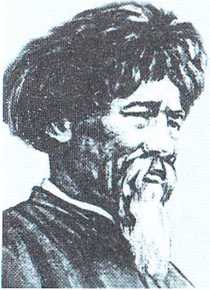 жалчы - наёмный работник, батрак■седейдин үй-бүлөсүнде в семье бедняковбайлардын жоруктарын ашкерелегеп - выявлял поведение и поступок богатыхчукугандай соз тапкан он быстро подыскал удачное слово; оп вдруг сообразилкуудул комик, клоун, имитаторэл арасына таанылган - признанный народомтокмо ырчы - певец-импровизаторКуйручук кандай үй-бүлөдө туулган?Куйручуктун оз аты ким болгон?Ал кичинесинен кантип жан бакан?Куудул катары кантип таанылган?Ал дагы кандай онорге ээ болгон?Кыргыз адабиятынын тарыхында ал ким катары калды?Томонкү сүйломдөрдүн ээ менен баяндоочунун ордун аныктагыла жапа орусчага которгула.Курманжан Датка Кара-Суу районуна караштуу Мады кыштагында туулган. 2. Бүгүи илимий кызматкерлер Улуттук китепканада кеңешме откөрүшөт. 3. Мен Куйручуктун кызыктуу жоруктарын окудум. 4. Биз Толубай сынчынын омүр баяны менен тааныштык. 5. Тропиктерде банан, бамбук жана батика өсүмдүктор осот. 6. Л. Н. Толстой балдар үчүн жомокторду жана түрдүү тарыхый окуяларды жазган.Тексттип мазмуну боюнча оз оюнарды жазып келгиле.кулакка мукам угулат.а)	ыр-күү	б) комуз күүлорү	в) ырчынын үнү... эзелки заманда Энесайдын боюнда жашашкан.а)	түрктөр	б) орустар	в) кыргыздарТабышмактарды окуп, орус тилине которуп, жандырмагын тап- кыла.Узун жолдо уй моорейт. (п...)Капдай как деп шашылба,Бул куш жашайт чатырда. (к....)Мьшдай сары тоодо өсөт,Көктөмдө үзүп ал жешет. (с...к)Желими жок, мыгы жок,Чсбер уста жасаган.Ал кандай жай, торт мезгил,Ата-бабаң жашаган? (Б..-ү.)§ 72. Чейректик кайталоо үчүн тапшырмалар —Задания для повторения материалов за четвертьСүйлөмдүн баш жана айкындооч мүчөлөрүн санап бергиле.Жөнөкөй ээ менен түзүлгои сүйлөмдү тапкыла.а)	Ысык-Көл - кыргыз деңизи.б)	Эр жигит эл четинде.в)	Ат - адамдын канаты.Татаал ээ менен түзүлгөн сүйлөмдү тапкыла.а)	Мен мектепте окуп жатамын.б)	Атам шаарга жоноп кетти.в)	Тарбия үйдөн башталат.Ээнин милдетин аткаруучу зат атоочту тапкыла.а)	Окумуштуу илимий ачылыпт жасады.б)	Ал 7-класста окуйт.в)	Беш окуучу семинарга катышты.Ээнин милдетин аткаруучу жекелик сандагы ат атоочту тапкыла.а)	Биз жакшы окуп жатабыз.б)	Бул - Айдай деген кыз.в)	Алиппе окууга, жазууга үйротот.Ээ менен баяндоочтун сүйлөмдөгү ордун жана алардын ээрчишүүсүн айтып бергиле.Тексттин негизги идеясын далилдегиле.КАЛИГУЛ БАЙ УУЛУКалыгул 1785-жылы Ысык-Келдун Kapa-Ой айылында Бай деген оокаттуу адамдын үй-бүлөсүндө туулган. Атасынан калган дунүйөгө ээ болгон Калыгул өмүрү откүчө эч перееден кор болбой чоңойгон. Калыгул эр жеткен кезинен эле тамсилчи, маселчи акын катары тааныла баштайт. Ал созүн макалдатып, акырын, токтоолук менен акыл-насыят катарьтнда сүйлөгөнг. Вий катары бар- дык маселепи калыстык менен чече билген. Ушундай даанышмандыгы аркылуу карапайым элдин урмат- сыйына ээ болгон. Ошондон улам эл ичинде «Кара кылды как жарган, Калыгулдай калыс бол» деген ылакан калган.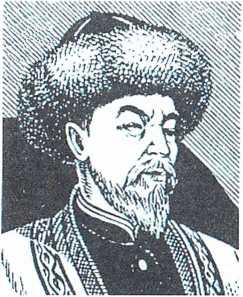 Калыгул олуя, козу ачык, дааныптман катары таанылган адам. Акындын «Акыр заман», «Калыгулдун созу», «Ысык-Кол тууралуу айтканы», «Санат, насыят, терме ырлары» сыяктуу эл оозунан жыйналып алынган чыгармаларында акыр заман идеясы терец берилет. Ошондой эле санат, насыят, терме, адамдын адепсиз жүрүпт-турушун сындаган, жаштарды адептүүлүккө чакырган саптары да арбын. Калыгулдун «шайыры болбой эл болбойт, пейили жакшы кем болбойт» деген санаты кыргыз эли учун классикалык саптар болуп калды. «Өзөндүү сууга тал бутот, олбогон кулга мал бутот» деген анын созу бизге ылакап болуп калды.Калыгулдун 243 саптан турган санат-насыят ырларынан:Асан Кайгынын айткандарынан:Жатарына жайы жок, Коро турган козу жок, Чымын байкуш кантти экен? Куйругу жок, жалы жок, Кулан байкуш кантти экен? Боорунда буту жок, Жылан байкуш кантти экен?Асан Кайгы ким болгон?Эмне себептен ал Асан Кайгы деген атка конгон?Ал кайсы кылымда жашаган?Асан Кайгынын максаты эмне эле?Ал жашоонун кандай жолун издеген?Анын замандаштары кимдер болгон?Берилген үзүндүдөн эмнени түшүндүцор?Тексттен төмөнкү сөздордүн синонимии тапкыла.1.2.3.4.камкор, камбыл, сактай би л ген -ынгайлуу, ылайыктуу, ыктуутынчтык, жайчылык -курдаш, теңтуш, кесипгеш -Тексттин мазмунунан 1) ким? кимдер? эмне? эмнелер? 2) эмне болгон? эмне кылган? эмне болот? - деген суроолорго жооп берүүчү создордү өз-өзүнчө топгоп жазып, алар сүйломдүн ээ, баяндоочу боло тургандыгын жана алардын кызматын кайсы сөз түркүмдорү аткарып жаткандыгын аныктагыла.Ү л г ү: Ким? - Асан Кайгы (ват атооч),Эмне кылган? - муңдап, зарлап жургвн (этиштик).i 1 1. Асан Кайгынын сөзүнөн берилген үзүндүнү жаттап келгиле.Асан Кайгынып жан-жаныбарларга болгон боорукердигин сүрөттөп бсргиле.§ 74. Баяндоочтун түрлорү — Виды сказуемогоТомопкү сүйлөмдөрдүн баяндоочуи түрлөрүнө карай болүп жазгыла.Акыл - тозбочу тон, илим - түгөнбогөн кен. 2. И. Арабаев атындагы илимий-коомдук сыйлык уюштурулган. 3. Акылдуунун сөзү- кыска, айта салса - нуска. 4. Саякатчылар Түндүк уюлга жетүүгө аракет кылышкаи. 5. Келе жаткандар - бешөө. 6. Кыр- гыздын ак карлуу Ала-Тоосу - ушул. 7. Бүгүнкү күндө туризм тездик менен онүгүүдө. 8. Бруно Жор дано көп жылдар бою Италия, Франция, Англия, Германияиы кыдырган. 9. Жокко суу да жок. 10. Алты жерде алты - отуз алты.Баяндоочтуп түрлөрүнө карай торт сүйлом түзүп келгиле.§ 75. Этиштик баяндооч — Глагольное сказуемоеКыргыз тилинде баяндооч демейде сүйлөмдүн аягында колдонулат жана көпчүлүк учурда анын милдетин этиш аткарат.Эгерде сүйломдо ээнин милдетин 1-жактагы (мен, биз) же, 2-жактагы (сен силер, сиз, сиздер) жактама ат атоочтор аткарып турса, анда баяндоочко тиешелүү жак мүчөлөрү жалгаиат.Сказуемое в кыргызском языке обычно стоит в конце предложения и выражается чаще всего глаголом.Если в предложении подлежащее личное местоимение 1-го лица мен (я), биз (мы) или 2-го сен (ты), силер (Вы), сиздер (вы) то сказуемое соответственно принимает личное окончание глагола.М и с а л ы: Мен окуучумун. Биз окуучубуз. Сен. окуучусуц. Силер окуучусуцар. Сиз мугалимбиз. Сиздер мугалимсиздер. Меи жазып жатамын. Сен окуп жапгасың. Биз жазып жатабыз. Мен улуумун. Сен кичуусуц.жалгыздап осот -чейрек кылымда -1. Ак кайын, кандай дарак?Ал качан гүлдөйт?Ак кайыцдын жалбырагыныи саргайышы эмнени билдирет?Анын уругу эмне болот?Чейрек кылымда ал кандай болот?Ак кайьшдан эмнелер жасалат?Тексттин мазмунунап алынган баяндоочторду катыштырып сүйлөм түзүп келгиле.осот, гүлдөйт, аталат, тарайт, узарат, жасалат, алынат.§76. Атоочтук баяндооч - Именное сказуемоеМ и с а л ы: Мен чет тилдер факультетинин епгудентимин. Сен 7 класс тын окуучусусуц. Бишкек шаары — Кыргызстандын борбору. Биздин. жерибиз ото кооз. Чынгыз тартиптуу, сылык оку учу. Менин бобегум жетиде. Токтогул деген акын ошол.Коп чекиттин ордуна тиептслүү жак мүчолордү коюп, сүйломдордү коч үр үп ж а згы л а.1. Мен спортсмен.., . 2. Сиз сүйүктүү мугалим... . 3. Силер бир тууган... . 4. Виз ынтымактуу достор... . 5. Сен жыйырма беште... .Мен Мооржандан улуу... .Берилгсп суроолорго жооп бергиле. Атоочтук баяидоочторду аныктагыла.Силердин класс жетекчицер ким?Окуу болмоңөр канчанчы?Сиздин кесиптегпиңизби ошол?'щ Түзүлгөн суроолорго жооп бсрүү менен жа.чуу түрүпдо маек түзгүлө.Райкан Шүкурбеков кандай чыгармалары менен белгилүү болгон?Ал кимдердин накыл со.здорүн, ырларын коп уккан?Калеми курч акын кандай жомокторду, тамсилдерди, драмаларды жараткан?Ыр түрүндөгү кандай жомокторун атап бере аласың?Сен анын кандай чыгармаларын окудуң?§ 77. Сүйломдегү сөздөрдүн орун тартиби
Порядок слов в предложенииМ и с а л ы: Окуучулар тапшырманы аткарыл ты (толуктооч- тапшырманы). Быйыл жаз эрте келди (бышыктооч — эрте).гректер чыгарышкан миф ырчы Орфей жонүндө. 6. Маугли кошо чопоёт болтүрөктөрү менен карышкырдын.Төмонкү создордү иретке келтирип, сүйлом түзгүло. Түзүлгон сүйлөмдордүн мааниси жактан байланышын аныктагыла.1. Бадминтон, оюпуна, окгпош, теннис. 2. Ойнолот, бул, да, тегиз, түз аянтта. 3. Бул, оюн, сыяктуу, волейбол, оюну, созулат, алганга, чейин, 15 упай. 4. Талап, кылып, шамдагайлыкты, оюн, ойнолот, тез. 5. Бадминтонду, болот, ойноого, каалаган жерде, талаада, кок жайыкта, көл жээгинде.Жогорку мааниси жактан сүйломдөрдүн байланышыиан түзүлгон текстти улапткыла жана ага тема койгула.§ 78. Жалан сүйлөмдор —
Нераспространенное предложение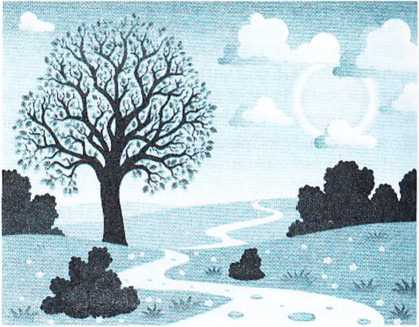 М и с а л ы: Коцгуроо кагылды. Сабак башталды..Текстти окуп, орус тилиис которгула. Жалан сүйлөмдердү тан- кила.ЖАВ МЕЗГИЛИЖаз келди. Күн жылыды. Асман ачык. Жер жашылданды. Бак-дарактар бүрдодү. Гүлдор ачылды. Ка- наттуулар кайтып учуп келишти. Күкүк таншыды. Тор гойЧ.	Айтматов, «Ак кеме»Жалан сүйлөмдордү катыштырып, чакан текст түзүп келгиле.§ 79. Көнүгүү, машыгуу иштери —
Упражнения для приобретения навыковЭэлик милдетин аткаруучу сөздөргө кашаанын ичиндеги сөздөрдүн маанилешии туура байланыштырьш, жалан сүйломго айландыргыла.(аткарылды, жаады, ойгонду).(күчодү, бүрдөдү, келди).(ырдады, күлдү, ачылды).(толкуду, акты, жайнады).(көрүндү, басылды, айтылды).(күчөдү, гүлдедү, кобойдү).Берилгсн суроолорго жооп бергиле да, сүйлөмдүн баш мүчолорүн тапкыла.Китеп кандай?Булбул сайрадыбы?Мектеп чоңбу?Жер-жемиш быштыбы?Диалогду эки-экидеп окуп, жалан сүйломдордү тапкыла.ЖАЙ МЕЗГИЛИНДЕГИ ЖОЛУГУШУУА й д а й: - Алина кандайсың? Шаардан качан келдин?Алина:- Жакшымып. Шаардан, бүгун келдим.А й д а й: - Шаарда күн ысыдыбы?А л и н а: - Кун ысыды. Ысыкка чыдабай колго келдик.А й д а й: - Абдан жакшы болду. Колго бирге түшөбүз.Алина: — Сен көлдө сүзө аласыңбы?А й д а й: - Ооба, мен еүзомүн. А, сенчи?Алина:- Мен сүзгондү жакшы билбеймин. Сен үйретөсүңбү?Айда й: - Анда эмесе, кеттик колго!А л и и а: - Жакшы болот, кеттик!Төмөнкү сүйлөмдөрдү жалан сүйлөмдөрго айландыргыла.1. Мен кызыктуу китеп окудум. 2. Коцгуроо кагылып, сабак башталды. 3. Күн күркүрөп, жамгыр жаады. 4. Апам келип, биз сүйүндүк. 5. Кел го түшүп, чабак урдук. 6. Жаз келип, гулдерТөмөндогү баяндоочторду катыштырып жалац сүйлөм түзгүлө.... отурат. 2. ... учту. 3. ... сүйлодү. ... 4. ... жазды.... түштү. 6. ... келди.Төмөнкү макалдардын маанисин түшупдүрүп бергиле.Ууру байыбайт.	- Вор не разбогатеет.Озунган утат.	- Кто старается, тот добивается.Кыз - конок.	- Дочь гость (в доме родителей)Тааныбасты сыйлабас. - Кого не знают, того не уважают.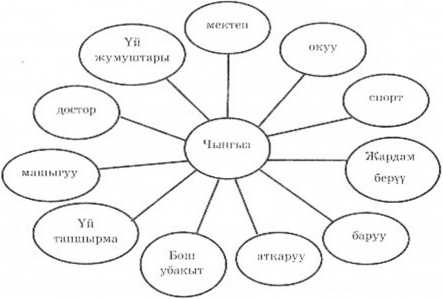 § 81. Жайылма сүйлөм — Распространённое предложениеЖ а й ы л м а с у й л о м- д ү н курамында баш жана айкындооч мучолор турат.Распространенные предложения в своем составе имеют главные и второстепенные члены.М и с а л ы: Жылдыз англис, испан, кыргыз тилдеринде эркин суйлойт.Сүйлөмдөрдүн баш жана айкындооч мүчолорүн таап, жалан жана жайылма суйломдерду эрежеге ылайык салыштыргыла.Тан атты. Эч жерде будут жок. Асман ачык. 2. Ысык-Көл мелтиреп турат. Кун ысык. Валдар чабак уруп жарышат. 3. Жаз келди. Жазгы жумуштар башталды. Адамдар талаада ипгтеп жатышат. Жумуш кучоду. 4. Айлана жымжырт. Жамгыр того баштады. Суу болдук. Мен үшүдум. Аңгыча үйгө да жетин калдык.§ 82. Текст менеп машыгуу иштери —
Работа над текстом для приобретения навыковТекстти окуп, сүйлөмдөрдүн баш жана айкындооч мүчөлөрүн тапкыла.КУРМАНЖАН ДАТКАКурманжан датка 1811-жылы Ош шаарына жакын Мзды айылында туулган. 1832-жылы ал Алайды башкарып турган Алымбек даткага турмушка чыккан. Алымбек датка бардык кыргыздарды бириктирүүнү каалаган. Ал чечкиндүүлүк менен ез максатына жеткен. Бирок ал 1862-жылы козголоңчулар тарабынан өлтүрулгөн. Эркиндикти сүйгөн кыргыздарды Курманжан оз колуна алат. Ал кыргыз элин акыл-эстүүлүк менен башкарып турган. Ага датка деген наам берилген. Курманжан датка орустар менен кыргыздардын ортосунда тынчтык келишимии бекем сактап турган. Анын кыраакылыгы менен далай жерде кан тогүлбөй калган. Дипломатиялык сүйлөшүүлордүн жүрүшүндо орус генералы М. Скобелев даткага чои урмат-сый корсеткой. Курманжан датканын кыраакылыгына жарагаа ага «Алай ханышасы» деп баа берген.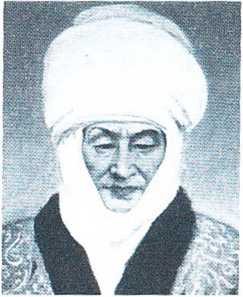 Алымбек датка менен Курманжан датканын уулдары Аб- дылдабек, Баатырбек, Асанбек, Маматбек, Камчыбек Кокон хандыгына каршы күрошкон. Эц сүйүктүү уулу Камчыбек дарга асылган.Уулу Маматбек жана эки небереси Арсланбек менен Мирзанаяс Сибирге айдалган.Курманжан датка 1907-жылы дүйнодөн кайткан. Анын легендар- луу аты биздин күнгө чейин белгилүү болду. «Алай ханышасынын» неберелери Кадырбек Камчыбеков жана Жамшыбек Карабеков совет доорунун данк орденинин кавалери болушкан. Ал эми чобөросү Адышев Муса Мирзапаясович - окумуштуу-геолог, Кыргыз Республикасынын Улуттук илимдер Академиясынын президента болгон.700 900 метр бийиктикте ... . Бишкек - Борбор Азиядагы ири шаарлардын бири катары ... . Бишкек 1825-жылы чей болуп ... . 1878-жылы Бишкек уездинин	укугун алгаи. 1924-жылы... Кыргыз автоиомиялуу облусунун борборуна ... . 1926-жылдан баштап	деп аталган. 1991-жылы ага тарыхый ез аты	Аянты 15,7 мин га, ... 4 администрациялык аймакка ... .П а й д а л а и ы л у у ч у с н з д о р: кайтарылып берилген, жайгашкан, Фрунзе шаары, шаар, бөлунөт, негизделген, борбор шаары, айланган, эсептелет, орун алган, Бишкек.1. Төмөнкү суроолорго жооп бергиле. Баяндоочтук милдетти аткарган создөрдүн синонимия тапкыла.Бишкек шаары кайсы жерде орун алган?Дениз денгээлинен канча метр бийиктикте жайгашкан?Бишкек кандай шаар катары эсептелет?Ал кандай администрациялык аймактарга бөлүнөт?Ү л г ү: эсептелет — кабыл алынат - аталат.Берилген сөздордү байланыштырын жалац жана жайылма сүйломдөрдү түзгүлө.Белгиленгеп сөздордүн маанисин карама-каршы маанидеги создордүн жардамы мепсн аныктагыла жана аларды катыштырып жайылма сүйломдордү түзгүло.288-конүгүүдөгү текстти «Бүгүпкү Бишкек» деген мазмуида улантып жазып келгиле.ызат корсөткүлө... 5. Айлыңардагы жардамга муктаж адамдарды билдиңерби... 6. Жашасын бактылуу балалыктын таттуу күндорү...: Сүйломдүп баш жана айкындооч мүчөлөрүн кайталап кслгиле.$ 85. Отүлгон материалдар боюнча алган билимдерин
жонго салуу —Систематизация знаний по пройденным материаламТоменкү сүйломдордөгү жонөкөй жана тутумдаш ээ, баяпдоочтор- ду оз-өзүнчо бөлүп жазгыла.Эр жигит эл четинде, жоо бетинде. 2. Алар чет олкого саякатка даярданып жатышат. 3. Ак куулар кайтып келишти. 4. Калп - ырыс кесет. 5. Ата-энем жумушка кетет. 6. Мен тексттин мазмунун айтып берип жатамын. 7. Кыргыз тили мамлекеттик тил болуп саналат. 8. Куидуз оз ишин мыкты уюштурат. 9. Ата-бабаларыбыз тынчтыкта, ыитымактуу жашооиу ыйык тутуп келишкен. 10. Менин курбум диссертациялык ипшн ийгиликтүү жактады.жонекөй ээ:	3. жөнокөй баяндооч:тутумдаш ээ:	4. тутумдаш баяндооч:Сүйлөмдөрдөгү ээиин милдстип аткаруучу сөздордү тапкыла.1. Биз терец билим алууга умтулабыз. 2. Сабак. кызыктуу өтүлдү. 3. Үчоө бизге абдан чоң жардам көрсөтүштү. 4. Мен тарых сабагына кызыгамын. 5. Салтанат аспирантурада окун жатат.Көпкогү таидалып алынды.Сүйломдордүн баяндоочторуп түрлөрүнө карай топтоп жазгыла.1. Беш жерде беш - жыйырма беш. 2. Чойбек - прокурор.Айдай мектепте окуп жатат. 4. Агам - бизнесмен. 5. Мен 8-класска кочөмүн. 6. Аньтн айылы - тоолуу. 7. Бобогүм бала- бакчага барат. 8. Ал - студент. 9. Алар бүгүн чогуу келип калышат. 10. Эрмек жоопкерчилик менен иштеп жатат.атоочтук баяндоочтор:этипттик баяндоочтор:Төмөнкү создөрдүн оругг тартибин туура коюп, сүйлем түзгүлө.Меймандар, узады, үйдон, бүгүн.Сегизде сабак, саат, эртсц менен, башталат.§ 86. Чейректик жазуу ишия жүргүзүү —
Проведение письменной работы за четвертьСоз айкаштарынып маанилептин тексттеп таан жазгыла.белгилүү косому - атактуу дааныптманы - ?омүр баяны - жапгоосу - ?мазмундуу поэмасы сапаттуу дастаны ?акыл-эстүүлөргө - билимдүү-илимдүүлоргө ?орнок кылуу - үйрөнүү - ?акылман акын - чыгарма жаратуучу — ?тарбия-таалимдүүлүк -ыйгарылган шык-жондом - жаралган талант - ?Ү л г ү: 1. оркүндөгон учурдагы - гүлдоп пгурганСүйлөмдөрдү жогорку сез айкаштары менен маанисине ылайык, толуктап жазгыла.1. Ж. Баласагындыи	«Кут алчу билим» деп аталат. 2. ...... акылды	тутуунун бирден-бир зарыл шарты деп эсептеген.. Ж..Баласагын илим-билим, маданият	орто кылымдын ...... . 4. Анын		 чыгармачылыгы жөнүндө маалыматтар аз.Ж. Баласагындыи ою боюнча адам оз өмүрүн окуу,	мененгана байыта алат. 6. Акыл адам баласына табиятынан	Улуу ойчул оз чыгармасын	гана арнаган.Төмөнкү суроолорго жазуу түрүпдө жооп бергиле.Ж. Баласагын кайсы кылымдын көрүнүктүү окүлү?Ал кайсы жерде жана болжолу канчанчы жылдары туулган?Анын эн баалуу чыгармасынын аталышы кандай?Ж. Баласагын оз чыгармасын кандай баалаган жана аны кимдерге арнаган?«Кут алчу билим» чыгармасында адамдын кандай сапаттары бааланат?Тексттин негизги идеясын айтып бергиле.1. Ж. Баласагын маданият гулдеп турган орто кылымдын атактуу дааныптманы. 2. Анын ото боюнча адам оз өмүрүн билим алуу, үйронүү, үлгү алуу менен байыта алат. 3. Ойчул акын адамдын жонөкой, кичи пейил, котөрүмдүү, сабырдуулук сыяктуу касиеттерин жогору баалайт. 4. Үлгүлүү ата-энеден жакшы таа- лим-тарбия алган адептүү балдар гана акыл-эстүү, бактылуу болорун озүнүн чыгармасында жеткиликтүү түшүндүрө алган.«	»	акыл-эстүү, адептүү адамды кут-бакытка карайбагыт берет. жазылганАкылы тунук, билимдүү адам башкаларга өрнөктүү	Ж. Баласагын.«Кут алчу билим» чыгармасынан үзүндүнү көрком окугула. Мазмунуна терең ой жүгүрткүлө да. аны жаттагыла.Ушул китеп улуу күндор жемиши,Билимдүүгө - терең билим децизи.Чсксиз баалуу билимдердин ширеси,Аны окуп каниет табар ким озү?Жалаң акыл-насаат сөздон түзүлгөн,Шуру сьтмал жипке тизилген.Бул китептин баркын билет окуган,Билимсйздин эмне келет колунан!Билимсиздер кантип окуп түшүнөт?А билимдүү окуйт, барктайт, күтүнот.Мындан артьгк муруй китеп бар беле?Жаралабьт кийин буга тең, тете?Эгер чыкса андай белдүү азамат,Даңктангаига мен даярмын кубаттап!• а) «Кут алчу билим» чыгармасы кандай бааланып жатат?б)	Бул китептин баркына жетээр ким?в)	Билимсиздер бул чыгарманы окуп, маани-мазмунун түшүнө алабы?г)	Ушундай баалуу китеп жаратуучу азамат келечекте чыгабы?д)	Силерге Ж. Баласагындын чыгармачылыгы кандай таасир калтырды?байыркы бир заманда - когда-то в древние временабайытуу - обогащение кого-чего-л. бакан - шестбака-шака түшүп - в суматохе, второпях бактылуу - счастливый, удачный бактысын ач - осчастливить, дать счастьебакча — бахчабакча (гүл бакча) - 1. сад; 2. цветник бакыр - громко закричатьбалбан журок - богатырское сердце балбылда - сверкать, пламенеть балык кармоочу чарбалар рыболовецкие хозяйствабаркын бил - понять ценность Басма куну — День печати баш кесер - головорез баштыкча - мешочекбашынан кечирген — переживший, испытавшийбаянда - рассказывать, повествовать беде - клевер; люцернабейкут спокойный, безмятежный бел поясница; талиябел чечпей здесь: не раздеваясь белгилуу известныйбелек - подарокбеленде - готовитьбергич - передатчикбети албыруу-раскрасневшееся лицо бешик; ак бешик - люлька; белаялюлькабешмаит - верхняя одежда на подкладке бийкеч девушка, девицабилеги жоон - здесь: сильные руки билим алуу получить образование бир жагынан — с одной стороны бир топ изрядно, довольно много биримдик - объединенный, единство биринчилик первенство бойлой бастыруу - ехать вдоль болочок — будущий болуптур - ну ладнобороз сал — вспахивать бороздубороон кучогондуктон -- из-за сильного буранаборноц - рыхлыйбобок - младенецбогел — быть перекрытымбекчоцдо - горбиться болум - отдел; часть беру карагаг - барбарис булбул соловей булбулдогон - мерцающий бурал - виться, извиваться бута к - ветвьбутундой целиком, полностью бутуруу - кончать, закапчивать бучур байла - распустить почкиГгана (болукче) - только (частица) граждандык согуш - гражданская война гул, гулдор цветок, цветник гулдесте - букет цветовгулдогон цветущий гулдун ширеси - нектарддаамдуу - вкусный; имеющий вкус чего-л.даанышман — мудрый, мудрец дал бол — растеряться, опешить далилдео — доказывать, аргументировать дацкта - прославлятьдаража степень, почётдарга асуу — повесить, казнить дароо - быстродарыгер лекарь дары-дармек - лекарство дарыкана ■ аптека дарылоо - лечить дастаи героическое сказание даярдануу-подготовка (себя к чему-л.) демилге - старание, усилие демилгелуулук - инициативность децгээл - уровень дене - тело дениз - моредилгир сильно желающий; энтузиаст долоно - боярышникдонуз - дикая свинья, кабан доо тяжба; претензия доор - век, эпохадобо - холмдоолот - богатство, достояние дуу кул - хором засмеяться душман - врагдуйно - мир, свет; вселенная дуйнолук мировой дээрлик - почти/ажааныи огу — стрела жагдай условие, обстоятельстваилеп — дуновениеилим — наукаилимий — научныйилимпоз ученыйилин- зацепитьсяирмем - мгновениеит муруп - шиповникичи - внутренняя частьичим түтпой не выдержавишенич - довериеКкаардан — сердиться, гневаться кабар - весть, известиекабардар болуу - быть осведомленным кабыл алуу приниматькадыр - уважение; достоинство кадыр-барк - уважение; достоинство, авторитеткадырга жетпегсп не отдавший дань кайгы-капа печаль, горекапраты откүр решительный, храбрый кайрылуу — вернуться, возвратиться кайталангыс неповторимыйкак жарып өтүү - пересекатькалкан колодок - крупная бабочка;мотылёккалындык - плотностькалышпа — не уступатькамак аресткамкор — заботливый покровителькампа - хлебный амбар, мельничный ковшкамчы - нагайка, плёткакап коксее — жаждать кровиканат бүтүрүү - окрылятьканаттуу куштар крылатые птицы кандай болсо да - как бы то ни было кацылда визжать, кричать протяжно капчыгайлуу имеющий ущелье кара тору смуглый каргыш проклятиекармалуучу балыктар промысловые рыбыкарг - здесь: старецкары — здесь: старетькасиет - хорошее свойствокасиеттүү - благодатный, священный катаал - суровыйкаттаган сайын в каждом приезде качыра — скрипеть, трещать кекилик каменная куропатка келгеи кезинде здесь: когда ому исполнилось кеменгер мудрый, умудренный опытом кемчил - нехватка, недостаток кепил бол - ставший свидетелем керемет - чудокосе (чоң чыпы) - большая чашка косин от — переправиться, перейти брод кескелдирик —ящерицакескин түрдо решительно, катеюрически кийиз чокой - валенкикиндик кап гамгап жер — родное место (где родился человек)кожогат - земляникакокту, коктуча - горная ложбина кон — садиться (о птице)коогалацдуу - беспокойныйкооздук красотакоргон заборкочку л тёмно-красныйкош - плугкош чокулуу - двухвершинныйконю вместекобүк пенитьсякебүичо — кажется, наверно вероятно, возможнокөгөрүү зеленеть; процветатькоз ачып-жумганча - мгновеннокоз жсткис необозримыйкоз караш взглядкозго кадал вперить взоркоздорүн алайтуу вытаращить глаза козүп жашыр — скрыватькөзүп жогот - убрать с глаз долой 1сойкөл - спокойно дремлет; переливаться кок жоп гребень горыкоколото карма — нести высокококтүн беги небосводкокүрок - грудьколго куюучу впадающие в озеро кол-шал түш — обливаться потом коцүл - чувствокоцулго толуу - понравитьсякооден - грудькоонорбос - незабываемыйкоп кырдуу - многогранныйкоп улуттуу - многонациональный кергозмо - выставкакерксүз некрасивыйкорпо тсбетей — шапка из мерлушки кубат - сила, мощь; энергиякубатгуу сильный, мощный; энергичный кубаттуулук - мощь, мощность куду _ точь-в-точь кудук - колодецкуя азы к - хлеб, провизиякулак - здесь: разветвление арыкар радиобайланыш радио-связьСсабаттуу - грамотныйсагыи - тосковать, соскучитьсясайра петь(о птицах)сакалы куудай - седобородый еактоо — оберегание, хранение салмактуу серьёзн ыйсалтанаттуу - торжественныйсалтка айланып калган - стало традициейСаманчыпын жолу Млечный путь санат поучение, мудрое изречение санат-насыят ырлар - назидательные песнисан - рукояткасалар путешествие; дальний путь саларчылар - путешественники саратан - майский жуксапаттуу - качественныйсаякат путешествиесезим чувство, догадливость сезимталдык - чувствительность сейил - прогулка, гуляние селки девушка сергит — освежитьсермеген - взмахивающий согуп тур - дуть (о ветре) соколу и туткасы ручка плуга сойко серыйсугарылгап - орошаемый, поливной суналып жатуу - лежал, растянувшись супуш предложениесурдан бледнетьсурмалуу коз - здесь: красивые глаза суу башыпда у истока воды суктаиуу - восхищение, зависть суук кабар плохое сообщение суу сактагыч - водохранилище сууcap - куницасуусу кон - полноводныйсуусун кандыруу - утолять жаждусуу ташкыны - наводнениесүйгүнчүктүү - прелестный, миловидныйсүйло — произнести речьсүргүн ссылкасуротто — описыватьсызыл — струитьсясын ла - уважатьсыйлан награждатьсыймыктануу - гордиться сыйкырдуу - заколдованный, волшеб- н ы й, та и н ственный сыла погладить сырда красить, окрашивать сыяктуу - подобныйТтаандык - принадлежность таасир впечатлениетабигый естественный, природный табылгы - таволга, спирея тай - жеребёноктайбай келүү не меркнуть тайыз здесь: мелкий (неглубокий) такшал — получить навык талам - интерес талыкпа не уставать талыкпас неутомимыйтамак-аш опор жайы пищевая про мышлепностьтаң аткыча до рассветатац кылая баштады - начало светать танпай калчудай - как будто не найдёт тарап — сторона, направление тартуу эт дарить тартып кал дёрнутьтаттуу кыялдар - приятные мечты таш - каменьташкыпдап агуу - течь, переливаясь через крайташтак жер - каменистое место таяке - дядя (по материнской линии) тендешсиз несравнимый тепши сымал - корытообразный тер агыз — проливать нот терде - вспотетьтеребел окрестность; вокруг горец глубокийтеренде углубиться тиешелүү - соответствующий тизген - нанизанныйтилектештик солидарность тиричилик существование то л кутан — всколыхнувший томсор — мрачно смотреть томсоруп туруучу-хмурый, печальный тон замерзать, мёрзнуть тоо эчки - горная коза тоо-геологиясы горно-геологический тоо-кен институту-горный институт тоонун боору - склон горы тоонун этеги - подножье горы тоотпо - не признавать топурак земля, почвачыдамдуу терпеливый, выносливый чыдое - терпетьчыдамкайлык — терпеливостьчыйрак - крепкий, выносливый чыйрал — закаляться, твердеть чыкылдаган аяз - трескучий мороз чым дёрнчымчып ал взять щепотку чымып-чиркейлер - гнус (мухи,комары)чыны карагат - чёрная смородина чырак светильникчырпык мелкие ветви, прутья; хворостIIIшайыр - жизнерадостный, веселый, бодрыйшак здесь: ветвьшаркыра бурлить; грохотать камнями шатт'ык — радость, весельешатыра - барабанить (о дожде) шейшеп - простыняшибер - метлица; высокая густая трава шилбм жимолостьширелүү сочныйшумдук экея — удивительныйшурудай - как бусышыбоо - мазать, штукатурить шылдыр аккан журчащий птыпылда — быстро двигатьсяЫыдыратуу — разъединитьызат почтение, уважение ыйгарылган - был удостоенылайык соответствующий, подходящийыйык — священный, приносящий счастьеылдамдык - скоростьыпануу - поверитьынтаа кой — быть очень внимательным ынтызарлык сильное желание ыцгыра - самодовольствоваться ыраазычылык удовлетворение ырайымсыз - жестокийыргуу качаться, покачиваться ыргып туруу - вскакиватьырчы певецЭэбегейсиз - очень, весьма, чрезмерно этим айдоо - производить вспашку ипосевэзелтен бери - издавна, с давних пор экиичи жагынан - с другой стороны эки тиштүү двухлемешныйэл ичинде - в народеэ.тден муруй - прежде всегоэлдик - народныйэлестоо сели ми - чувство образаэлестүү - образныйэмерек - мебельэмгек сицирген заслуженныйэмгек үзүрү - результат труда эмгекчил - трудолюбивыйэмне дээрин билбей не зная, что сказатьэцее - сильно желатьэптеп - как-нибудь, кое-какэрдик - мужествоэрги - бушевать, не зная удержу эр жигит - храбрый молодецэрме чел - пустыня, дикая степь эрк воля, свободаэстслик памятникэтек-жец полы одеждыэчаккы откои күндөр - давно прошедшие дниэчен несколькоРУССКО-КЫРГЫЗСКИЙ СЛОВАРЬ - ОРУСЧА-КЫРГЫЗЧА СӨЗДҮКАад — тозокБбеспризорность - багуусуздукВвзрыв - жарылууволя — эрквыворачивать руку — колун толгоо выпускать - жасап чыгаруу вырывать жулуп алуу высокорослый узун бойлуу вытолкнуть түртүп чыгаруу выхватить - жулуп алуу гигантский - он чоц гордиться — сыймыктаиуу гордо - сыймык менен грандиозные дела эн зор и штор грешники - күпоолүүлөрМ А 3 М У II УЧЕЙРЕК§ 1. Киришүү сабагы Вводный урок 	 36-класста отулгон материалды кайталоо учун кенүгүүлорУпражнения для повторения пройденного материала 6-класса	 4§ 2. Ат атоочту кайталоо Повторение местоимения 	 4§ 3. Ат атоочтуп түрлерүн кайталоо - Повторение видов местоимений 	 6§ 4. Тууранды создор - Подражательные слова	 8§ 5. Тууранды создордүн маанисине карай болупушу Виды подражательных слов	 9§ 6. Элее тууранды создор - Образно подражательные слова	 11§ 7. Тууранды создордун жазылышы - Правописание подражательных слов.. 12§ 8. Кызматчы создор - Служебные слова 	 14§ 9. Жандоочтор - Послелоги 	 15§10. Жандоочтун түрлөрү - Виды послелогов	 17§11. Байламталар - Союзы	 18§ 12. Жонокой жана татаал байламталар Простые и составные союзы		20§ 13. Багындырбас байламталар - Сочинительные союзы	 21§ 14. Багындырбас байламталардын болупушу Виды сочинительных союзов	 23§ 15. Багындырма байламталар - Подчинительные союзы 	 24§ 16. Багындыргыч байламталардын маанисине карай болупушу Виды подчинительных союзов по значению	 26§17. Болукчолор (гана, го) - Частицы	 28§ 18. Болукчолор (экеп, эле) - Частицы	 29§ 19. Болукчолор (эн, ото, абдан) Частицы	 31Чейрек боюнча кайталоо -	Повторение пройденного за четверть		33§ 20. Тууранды создорду кайталоо	 33§ 21. Жандоочторду кайталоо Повторение послелогов	 35§ 22. Байламталарды кайталоо	 37§ 23. Бөлүкчолордү кайталоо	 39Соз остүрүү сабактары, текст менен иштоо Уроки развития речи, работа с текстами	 40§ 24. Зат атоочту кайталоо - Повторение имени существительного	 40§ 25. Сын атоочту кайталоо - Повторение имени прилагательного	 41§ 26. Сап атоочту кайталоо Повторение имени числительного	 44§ 27. Соз остуруү учун текст үстүпдо иштоо — Работа над текстом для развития речи	 46Өтүлгөн темаларды кайталоо - Повторение пройденных том	 48ЧЕЙРЕК§ 28. Текст менен иштоо аркылуу кызматчы создорду кайталоо	 48§ 29. Суйлом Предложение	 49§ 30. Суйломдун айтылыш максатына карай болунушу - Виды предложений но цели высказывания	 51§31. Жай суйлом боюнча машыгуу, конугуу иштери - Упражнения для приобретения навыков по составлению повествовательных предложений 53Соз остуруу сабактары Уроки развития речи	 55§ 32. Этишти кайталоо - Повторение глагола 	 55§ 33. Этиштии откон чагын кайталоо — Повторение прошедшего времениглагола	 57§ 34. Этиштин учур чагын кайталоо Повторение настоящего времениглагола	   58§ 67. Ээ тленен баяндоочтун ээрчишүүсү - Согласование подлежащего со сказуемым	 113§ 68. Соз естүрүү - Развитие речи	 116§ 69. Көпүгүү, машыгуу иштери, соз өстүрүү - Упражнение, приобретение навыков и развитие речи	 117§ 70. Ээ мелей баяндоочтун сүйлөмдөгү орду - Место подлежащего и сказуемого в предложении	 119§ 71. Соз остүрүү - Развитие речи	  121§ 72. Чейректик кайталоо үчүн тапшырмалар Задания для повторения материалов за четверть	 122IV ЧЕЙРЕК§ 73. Сүйлөмдүн баш мүчөлорүн кайталоо - Повторение главных членов предложения	 125§74. Баяндоочтун түрлерү - Виды сказуемого	 126§ 75. Этиштик баяпдооч - Глагольное сказуемое	 128§ 76. Атоочтук баяндооч - Именное сказуемое	 130§ 77. Сүйломдөгү создөрдүн орун тартиби Порядок слов в предложении	 132§ 78. Жадан сүйломдөр - Пераспространеппое предложение	 134§ 79. Көнүгүү, машыгуу иштери - Упражнения для приобретения навыков 136§ 80. Соз остүрүү Развитие речи	 137§ 81. Жайылма сүйлом - Распространенное предложение	 138§ 82. Текст менен машыгуу иштери - Работа над текстом для приобретения навыков	 140§ 83. Соз өстүрүү - Развитие речи	 141§ 84. Жылдык етүлгон материалдар боюнча алган билимдерин женго салуу - Систематизация знаний по пройденным материалам за год... 143§ 85. Өтүлгон материалдар боюнча алган билимдерин женго салуу Систематизация знаний по пройденным материалам	 144§ 86. Чейректик жазуу ишин жүргүзүү - Проведение письменной работы за четверть	 146§ 87. Жыйынтыктоочу сабак Итоговый урок	 147Кыргызча-орусча сездүк. Кыргызско-русский словарь	 149Русско-кыргызский словарь - Орусча-кыргызча создүк	 1551(50а)Байламталарв) Табышв) Табышб)Жандоочторг) Элее1.Табыш тууранды создорду таап жазгыла:Табыш тууранды создорду таап жазгыла:а)кыйкырдыа) калдаи-калдаңа) калдыр-кулдурО)шарп-шарпб) жалт-жултб) кымындагани)жылаажындайв) лыпв) эрбен-сербенг)жал-жалг) ЗЫҢ-ЗЫЦг) МӨЛТ-МӨЛТб) эгердег) соц	б) ошол	г) боюнча2. Барыш гпикыла.жөндөмөсүндөгү сөздор менен айкашуучу жандоочтордуа)	экенб)	себебив)	абдан	а) жараша	в) көрөг)	Караганда	б) бирок	г) да3. Табыш гпикыла.жондөмосүндөгү сөздөр мечен айкашуучу жандоочтордуа)	бойдонб)	карайв)	менен	а) анткени	в) каратаг)	дойре	б)ете	г) бою1. Чыгыш гпикыла.ж.оидөмосүпдөгү создер менен айкашуучу жапдоочтордуа)	мурунб)	арыв)	эгер	а) аркылуу	в) ал эмиг)	чейин	б) кийин	г) же болбосо1. Кокон хандыгы.4. Бишкек, Мерке, Олуя-2. Кыргыздардын көтөрү-Ата чеби.лүшү.5. Байтик баатырдын күм-3. Байтик Капай уулу.бөзү.[ ] н) Байтик Капай уулу жоиүндө чакан ангеме түзүп келгиле.[ ] н) Байтик Капай уулу жоиүндө чакан ангеме түзүп келгиле.1. а) дагы2. а) жоиүндө3. а) анткени4. а) аябайб) ошол үчүнб) кудумб) түгүлб) бирокв) карайв) же болбосов) чейинв) үчүнг) сыяктууг) абданг) ообаг) элеСаламатсызбы, бийкеч?Саламатчылык!Сиз менен таанышууга мүмкүнбү?Здравствуйте, девушка?Здравствуйте!Позвольте с Вами познакомиться?Албетте, каршы эмесмин.Атыңьгз ким?ГулнарМеники - Таалай.Абдан жакшы.Конечно, я не возражаю.Как Вас зовут?Гульнар.А меня - Таалай.Очень приятно.